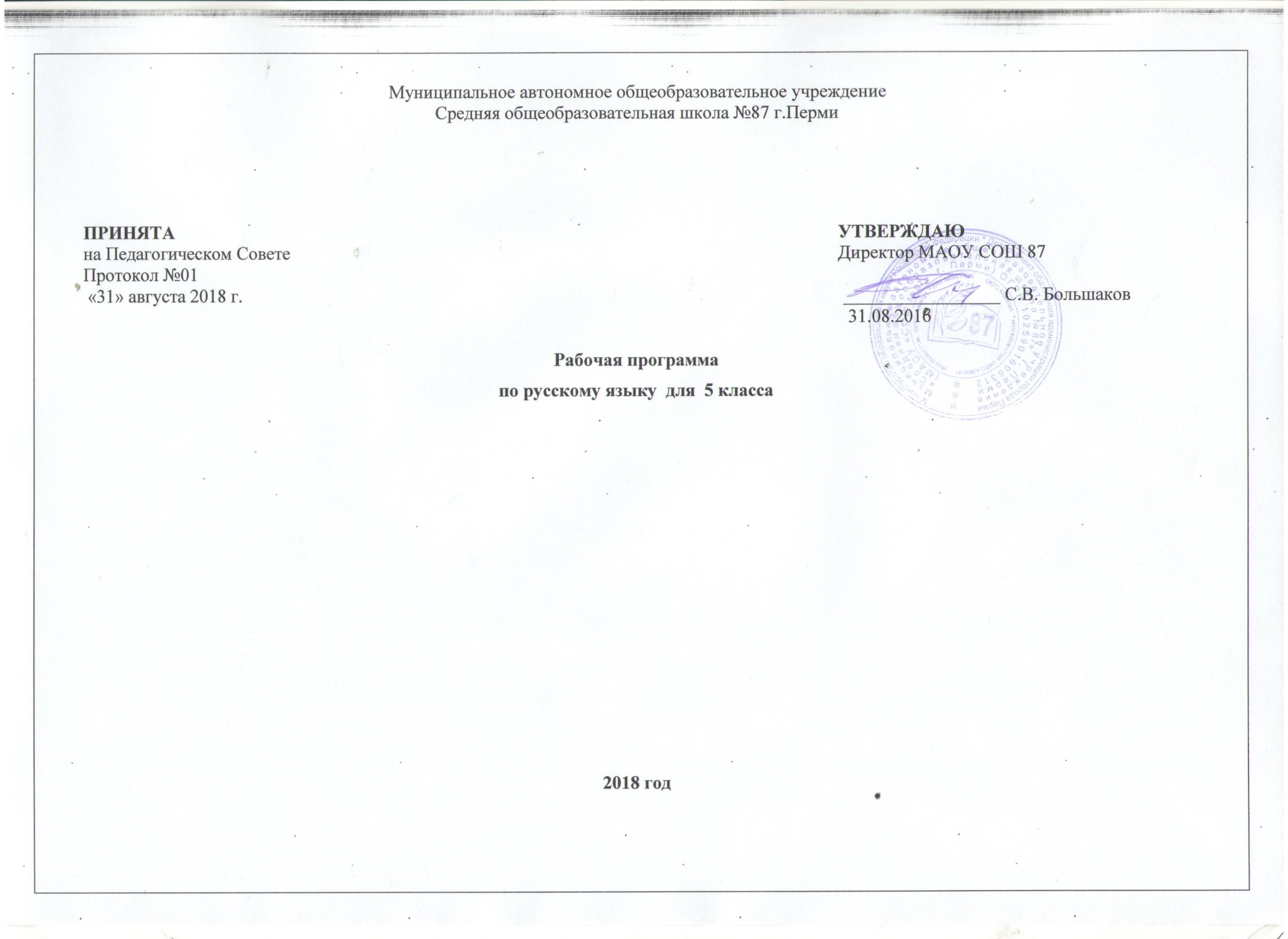 Пояснительная запискаРабочая программа по русскому языку в 5 классе составлена на основе программы по русскому языку для общеобразовательных школ (5-9 классы), автор программы М.Т.Баранов, Т.А.Ладыженская, Л.А.Тростенцова, под редакцией Н.М.Шанского. Программа рекомендована Министерством образования и науки  Российской Федерации, Москва, «Просвещение», 2017 года.Рабочая программа рассчитана на 170 часов в год (5 часов в неделю).Цель программы:        воспитание гражданина и патриота; формирование представления о русском языке как духовной, нравственной и культурной ценности народа; осознание национального своеобразия русского языка; овладение культурой межнационального общения;        развитие и совершенствование способности к речевому взаимодействию и социальной адаптации; информационных умений и навыков; навыков самоорганизации и саморазвития; готовности к трудовой деятельности, осознанному выбору профессии;        освоение знаний о русском языке как многофункциональной знаковой системе и общественном явлении; языковой норме и ее разновидностях; нормах речевого поведения в различных сферах общения;        овладение умениями опознавать, анализировать, классифицировать языковые факты, оценивать их с точки зрения нормативности; различать функциональные разновидности языка и моделировать речевое поведение в соответствии с задачами общения;        применение полученных знаний и умений в собственной речевой практике; повышение уровня речевой культуры, орфографической и пунктуационной грамотности.Задачи программы:развивать и совершенствовать способности учащихся к речевому взаимодействию и социальной адаптации.  На базовом уровне предусматривается  углубление  и расширение знаний о языковой норме и ее разновидностях, нормах речевого поведения в различных сферах общения, совершенствование умений моделировать свое речевое поведение в соответствии  с условиями и задачами общенияРазвивать  и совершенствовать коммуникативную, языковую, лингвистическую (языковедческую) и культуроведческую компетенции.Данная рабочая программа адаптирована под детей с ограниченными возможностями здоровья. В связи с этимнаряду с общеобразовательными целями и задачами необходимо поставить и коррекционные цели и задачи:Цели:Коррекционно-образовательная: создание условий для оптимального уровня овладения обучающимися учебной программы по письму и развитию речи в соответствии с их способностями и возможностями.Коррекционно-развивающая: создание условий для развития коммуникативных способностей обучающихся с проблемами в развитии.Коррекционно-воспитательная: создание условий, направленных на развитие интереса к изучению предмета, сохранению жизни и здоровья воспитанников.Задачи:Коррекционно-образовательные:1. Обеспечивать воспитанников достаточным уровнем знаний через планомерное выполнение реализацию разделов учебной программы с учетом еѐ линейно-концентрированной направленности и реализацию требований коррекционно-развивающего обучения.2. Осуществлять индивидуальный и дифференцированный подход в обучении Обучающихся с проблемами через систематическое изучение их особенностей и расширение учебно-методической и учебно-дидактической базы предметного кабинета.3. Контролировать уровень усвоения учебной программы обучающихся через текущую проверку знаний, проведение проверочных, контрольных и диагностических работ.Коррекционно-развивающие:1. Работать над развитием коммуникативных функций речи через обогащение,активизацию словарного запаса воспитанников, развитие способности грамотно оформлять устную и письменную речь.2. Работать над формированием познавательных способностей обучающихся через развитие психологических функций.3. Развивать деятельностно-коммуникативные способности обучающихся через организацию различных форм работы на уроке (индивидуальную, парную), видов деятельности (взаимопроверку, ролевую игру, ведение диалога на заданную тему).Коррекционно-воспитательные:1. Развивать интерес к изучению предмета через создание на уроках «ситуации успеха» для каждого обучающегося, вне зависимости от его способностей, осуществление различных форм поощрения, использование занимательного материала.2.Соблюдать здоровьесберегающие технологии через выполнение санитарно- гигиенических требований к кабинету, учебному процессу, использованию средств и приемов, направленных на исключение мышечного и зрительного переутомления.Результаты освоения учебного предмета:Учащиеся должны знать определения основных изученных в 5 классе языковых явлений, речеведческих понятий, пунктуационных правил, обосновывать свои ответы, приводя нужные примеры.К концу 5 класса учащиеся должны овладеть следующими умениями и навыками:Производить словообразовательный разбор слов с ясной структурой, морфологический разбор изученных в 6 классе частей речи, синтаксический разбор предложений с двумя главными членами и с одним главным членом, выраженным безличным глаголом.С помощью толкового словаря выяснить нормы употребления слова.Соблюдать нормы литературного языка в пределах изученного материалаПо пунктуации. Находить в предложениях смысловые отрезки, которые необходимо выделить знаками препинания, обосновывать выбор знаков препинания и расставлять их в предложениях в соответствии с изученными правилами.По орфографии. Находить в словах изученные орфограммы, уметь обосновывать их выбор, правильно писать слова с изученными орфограммами, находить и исправлять орфографические ошибки.Правильно писать слова с непроверяемыми орфограммами, изученными в 5 классе.По связной речи. Составлять сложный план. Подробно, сжато и выборочно излагать повествовательные тексты с элементами описания помещения и пейзажа. Собирать и систематизировать материал к сочинению с учётом темы и основной мысли. Описывать помещение, пейзаж, составлять рассказ на основе услышанного и по воображению Совершенствовать содержание и языковое оформление своего текста ( в соответствии с изученным языковым материалом).Уметь грамотно и чётко отвечать на вопросы по пройденному материалу; выступать по заданной теме.Уметь выразительно читать письменный (прозаический и поэтический) текст.Результаты освоения учебного предмета детьми ОВЗ:Формирование ИКТ-компетентности обучающихся:• формулировать вопросы к сообщению, создавать краткое описание сообщения; цитировать фрагменты сообщения;• избирательно относиться к информации в окружающем информационном пространстве, отказываться от потребления ненужной информации.• участвовать в обсуждении (аудиовидеофорум, текстовый форум) с использованием возможностей Интернета;• использовать возможности электронной почты для информационного обмена;• соблюдать нормы информационной культуры, этики и права; с уважением относиться к частной информации и информационным правам других людей.КРИТЕРИИ И НОРМЫ ОЦЕНКИ ЗНАНИЙ ОБУЧАЮЩИХСЯПредполагаю диагностировать уровень ЗУН учащихся с использованием разнообразных форм и методов работы, а именно:устный опрос;диктант (с заданием, словарный, подготовленный, цифровой, объяснительный, предупредительный, терминологический);комплексный анализ текста;осложненное списывание;тест;составление сложного и простого плана к тексту;изложение текста (подробное, сжатое, выборочное);составление текста определенного стиля и типа речи;сочинение (описание пейзажа, помещения);составление рассказа по сюжетным картинкам с включением части готового текста;редактирование текста (исправление орфографических, грамматических, пунктуационных и речевых ошибок);работа с деформированным текстом.Устный опросОценка «5» ставится, если ученик: 1) полно излагает изученный материал, дает правильное определение языковых понятий; 2) обнаруживает понимание материала, может обосновать свои суждения, применить знания на практике, привести необходимые примеры не только по учебнику, но и самостоятельно составленные; 3) излагает материал последовательно и правильно с точки зрения норм литературного языка.Оценка «4» ставится, если ученик дает ответ, удовлетворяющий тем же требованиям, что и для оценки «5», но допускает 1-2 ошибки, которые сам же исправляет, и 1-2 недочета в последовательности и языковом оформлении излагаемого.Оценка «3» ставится, если ученик обнаруживает знание и понимание основных положений данной темы, но: 1) излагает материал неполно и допускает неточности в определении понятий или формулировке правил; 2) не умеет достаточно глубоко и доказательно обосновать свои суждения и привести свои примеры; 3) излагает материал непоследовательно и допускает ошибки в языковом оформлении излагаемого.Оценка «2» ставится, если ученик обнаруживает незнание большей части соответствующего раздела изучаемого материала, допускает ошибки в формулировке определений и правил, искажающие их смысл, беспорядочно и неуверенно излагает материал. Оценка «2» отмечает такие недостатки в подготовке ученика, которые являются серьезным препятствием к успешному овладению последующим материалом.Оценка диктантовОценка «5» выставляется за безошибочную работу, а также при наличии в ней одной негрубой орфографической или одной негрубой пунктуационной ошибки.Оценка «4» выставляется при наличии в диктанте двух орфографических и двух пунктуационных ошибок, или 1 орфографической и 3-х пунктуационных ошибок или 4-х пунктуационных ошибок при отсутствии орфографических ошибок. Оценка «4» может выставляться при 3-х орфографических ошибках, если среди них есть однотипные.Оценка «3» выставляется за диктант, в котором допущены 4 орфографические и 4 пунктуационные ошибки или 3 орфографические и 5 пунктуационных ошибок или 7 пунктуационных ошибок при отсутствии орфографических ошибок. В 4 классе допускается выставление оценки «3» за диктант при 5 орфографических и 4-х пунктуационных ошибках. Оценка «3» может быть поставлена также при наличии 6 орфографических и 6 пунктуационных ошибок, если среди тех и других имеются однотипные и негрубые ошибки.Оценка «2» выставляется за диктант, в котором допущено до 7 орфографических и 7 пунктуационных ошибок, или 6 орфографических и 8 пунктуационных ошибок, или 5 орфографических и 9 пунктуационных ошибок, или 8 орфографических и 6 пунктуационных ошибок.Оценка заданийОценка «5» ставится, если ученик выполнил все задания верно.Оценка «4» ставится, если ученик выполнил правильно не менее ¾ задания.Оценка «3» ставится за работу, в которой правильно выполнено не менее половины заданий.Оценка «2» ставится за работу, в которой не выполнено более половины заданий.Оценка «1» ставится, если ученик не выполнил ни одного задания.Оценка сочинений и изложенийОценка «5»        1. Содержание работы полностью соответствует теме. 2. Фактические ошибки отсутствуют. 3. Содержание излагается последовательно. 4. Работа отличается богатством словаря, разнообразием используемых синтаксических конструкций, точностью словоупотребления.5. Достигнуто стилевое единство и выразительность текста.В целом в работе допускается 1 недочет в содержании и 1 – 2 речевых недочета.Грамотность: допускается 1 орфографическая, или 1 пунктуационная, или 1 грамматическая ошибка.Оценка «4» 1.Содержание работы в основном соответствует теме (имеются незначительные отклонения от темы).2.Содержание в основном достоверно, но имеются единичные фактические неточности.3.Имеются незначительные нарушения последовательности в изложении мыслей.4. Лексический и грамматический строй речи достаточно разнообразен.5.Стиль работы отличается единством и достаточной выразительностью.В целом в работе допускается не более 2 недочетов в содержании и не более 3 – 4 речевых недочетов.Грамотность:  допускаются 2 орфографические и 2 пунктуационные ошибки, или 1 орфографическая и 3 пунктуационные ошибки, или 4 пунктуационные ошибки при отсутствии орфографических ошибок, а также 2 грамматические ошибки.Оценка «3» 1. В работе допущены существенные отклонения от темы.2.Работа достоверна в главном, но в ней имеются отдельные фактические неточности.3. Допущены отдельные нарушения последовательности изложения.4. Беден словарь и однообразны употребляемые синтаксические конструкции, встречается неправильное словоупотребление.5. Стиль работы не отличается единством, речь недостаточно выразительна.В целом в работе допускается не более 4 недочетов в содержании и 5 речевых недочетов.Грамотность: допускаются 4 орфографические и 4 пунктуационные ошибки, или 3 орфографические и 5 пунктуационных ошибок, или 7 пунктуационных при  отсутствии орфографических ошибок ( в 5 классе – 5 орфографических и 4 пунктуационные ошибки), а также 4 грамматические ошибки.Оценка «2»            1. Работа не соответствует теме.2. Допущено много фактических неточностей.3. Нарушена последовательность изложения мыслей во всех частях работы, отсутствует связь между ними, работа не соответствует плану.4. Крайне беден словарь, работа написана короткими однотипными предложениями со слабо выраженной связью между ними, часты случаи неправильного словоупотребления.5. Нарушено стилевое единство текста.В целом в работе допущено 6 недочетов в содержании и до 7 речевых недочетов.Грамотность: допускаются 7 орфографических и 7 пунктуационных ошибок, или 6 орфографических и 8 пунктуационных ошибок, 5 орфографических и 9 пунктуационных ошибок, 8 орфографических и 6 пунктуационных ошибок, а также 7 грамматических ошибок.Оценка «1»           В работе допущено более 6 недочетов в содержании и более 7 речевых недочетов.Грамотность: имеется более 7 орфографических, 7 пунктуационных и 7 грамматических ошибок.Рабочая программа обеспечена соответствующим программе учебно-методическим комплексом:Программы общеобразовательных учреждений. Русский язык 5-9 классы/ автор программы: М.Т.Баранов, Т.А.Ладыженская, Н.М.Шанский/  Москва, «Просвещение», 2008.Учебник «Русский язык. 5 класс»/  Москва, «Просвещение», 2007 г.   автор: М.Т.Баранов, Т.А.Ладыженская, Л.А.Тростенцова.Сергеева Е.М. «Тесты по русскому языку. К учебнику М.Т.Баранова.  5 класс»/ Издательство «Экзамен», Москва, 2011 г.КРИТЕРИИ И НОРМЫ ОЦЕНКИ ЗНАНИЙ ОБУЧАЮЩИХСЯ ОВЗ Нормы оценивая диктантов Примечание:Отличная отметка не выставляется при наличии трех и более исправлений.При наличии в контрольном диктанте пяти и более поправок (исправлений неверного написания) оценка снижается на 1 балл, с «4» до «3». При этом за большое количество поправок оценка не может быть снижена до неудовлетворительной.При оценивании диктантов нередко имеют место случаи как завышения, так и занижения оценок. Занижение происходит потому, что учитель:в число орфографических ошибок включает грамматические ошибки и описки; учитывает однотипные ошибки как обычные;все исправления считает за ошибку.Завышение оценки происходит по следующим причинам:учитываются как однотипные ошибки, которые таковыми не являются;оценка не снижается за многочисленные исправления;все однотипные ошибки считаются как одна.Обстоятельства, которые необходимо учитывать при проверке и оценке диктанта:1. неверные написания не считаются ошибками. Они исправляются, но не влияют на снижение оценки.К неверным написаниям относятся:ошибка на правило, не изучаемое в школе;ошибка в переносе слова;ошибка в слове с непроверяемым написанием, над которым не проводилась специальная работа.2. Характер допущенной учеником ошибки (грубая или негрубая):К негрубым орфографическим относятся ошибки:в исключениях из правил;в переносе слов;буквы э-е после согласных в иноязычных словах (рэкет, пленэр) и после гласных в собственных именах (Мариетта);в выборе прописной или строчной буквы в составных собственных наименованиях;при переносном употреблении собственных имён (Обломовы, обломовы);в случаях слитного или раздельного написания приставок в наречиях, образованных от существительных с предлогами, правописание которых не регулируется правилами (в разлив, за глаза ругать, под стать, в бегах, в рассрочку, на попятную, в диковинку, на ощупь и т.д.);в случае раздельного или слитного написания не с прилагательными и причастиями в роли сказуемого;в написании -ы и -и после приставок;в случаях трудного различения -не и –ни;в собственных именах нерусского происхождения;К негрубым пунктуационным  относятся ошибки:в случаях, когда вместо одного знака препинания поставлен другой;в пропуске одного из сочетающихся  знаков препинания или в нарушении их последовательности;при применении правил, уточняющих или ограничивающих действие основного правила (пунктуация при  общем второстепенном члене или общем вводном слове, на стыке союзов);При подсчете ошибок две негрубые ошибки принимаются за одну грубую; одна негрубая ошибка не позволяет снизить оценку на балл.3. Повторяющиеся и однотипные ошибки:Повторяющиеся – это ошибки в одном и том же слове или морфеме, на одно и то же правило (например, вырощенный, возраст), а в пунктуации, например, выделение или невыделение причастных оборотов в одинаковой позиции. Такие ошибки замечаются, исправляются, однакотри такие ошибки считаются за одну.Однотипные – это ошибки на одно правило, если условия выбора правильного написания заключены в грамматических (в армие, в рощи, колятся, борятся) и фонетических (пирожек, счерчек) особенностях данного слова. Первые три однотипные ошибки принято считать за одну, каждая последующая – как самостоятельная. Нельзя считать однотипной ошибкой написание, которое проверяется опорным словом:  безударные гласные,  сомнительные и непроизносимые согласные, падежные окончания в разных формах и некоторые другие.Если в одном слове с непроверяемыми орфограммами (типа привилегия, интеллигенция) допущены две и более ошибок, то все они считаются за одну.        Оценка дополнительного задания к диктанту.Показатели для оценки дополнительного задания к диктанту                                    Оценка сочинений и изложенийОсновными формами проверки речевого развития обучающихся являются сочинения и изложения. Это комплексные работы, с помощью которых проверяются различные стороны языковой и речевой подготовки учащихся:коммуникативные умения, т.е. умения раскрыть тему высказывания, передать  основную мысль, изложить материал последовательно и связно, найти для него соответствующую композиционную и языковую форму.языковые навыки или соблюдение в речи норм литературного языка.навыки правописания – орфографические и пунктуационные                       Требования к объему сочинений и изложенийЛюбое сочинение и изложение оценивается двумя отметками: первая ставится за содержание и речевое оформление; вторая – за грамотность, то есть за соблюдение орфографических, пунктуационных и языковых норм. Обе отметки считаются отметками по русскому языку.        Классификация ошибок в содержании сочинений и изложений Речевые ошибкиК речевым ошибкам относятся ошибки и недочеты в употреблении  слов и построении текста. Первые в свою очередь делятся на семантические и стилистические.     К речевым семантическим ошибкам можно отнести следующие нарушения:употребление слова в несвойственном ему значении, например: мокрыми ресницами он шлепал себя по лицу; реки с налипшими на них городами; устав ждать, братик опрокинул подбородок на стол;неразличение (смещение) паронимов или синонимов, например: рука болталась, как  плетень;, учитель не должен потакать прихотям ребенка и идти у него на поводке;нарушение лексической сочетаемости, например: Чичиков постепенно покидает  город; пули не свистели над ушами;употребление лишних слов, например: опустив голову вниз; он впервые  познакомился с Таней случайно;пропуск, недостаток нужного слова, например: Сережа смирно сидит в кресле, закутанный белой простыней, и терпеливо ждет конца (о стрижке);стилистически неоправданное употребление ряда однокоренных слов ( например, характерная черта характера; приближался все ближе и ближе.Стилистические ошибки представляют собой следующие нарушения, которые связаны с требованиями к выразительности речи:неоправданное употребление в авторской речи диалектных и просторечных слов, например: У Кати было два парня: Левин и Вронский;неуместное употребление эмоционально окрашенных слов и конструкций, особенно в авторской речи (например, рядом сидит папа (вместоотец) одного из малышей);смешение лексики разных исторических эпох;употребление штампов;речевые ошибки в построении текста. Речевые ошибки в построении текста:      бедность и однообразие синтаксических конструкций;нарушение видовременной соотнесенности глагольных форм ( например, когда Пугачев выходил из избы и сел в карету, Гринев долго смотрел ему вслед);стилистически неоправданное построение слов;неудачное употребление местоимений для связи предложений или частей текста, приводящее к неясности, двусмысленности речи ( например,  Иванов закинул удочку и она клюнула);неудачный порядок слов.                                Грамматические ошибкиГрамматические ошибки – это нарушение грамматических норм образования языковых единиц и их структуры.Анализ грамматических ошибок помогает учителю определить, какими нормами языка (словообразовательными, морфологическими, синтаксическими) не владеет ученик.Разновидности грамматических ошибок:словообразовательные, состоящие в неоправданном словосочинительстве или видоизменении слов нормативного языка (например, надсмешка, подчерк, нагинаться, спинжак, беспощадство, публицизм и т.п.). Такие ошибки нельзя воспринимать как орфографические;морфологические, связанные с ненормативным  образованием форм, слов и употреблением частей речи (писав свои произведения, не думал, что очутюсь в полной темноте; одни англичаны; спортсмены в каноях; ихнийулыбающий ребенок, ложит и т.д.).синтаксическиеа) ошибки в структуре словосочетаний, в согласовании и управлении ( например, браконьерам, нарушающих закон; жажда к славе;б) ошибки в структуре простого предложения:- нарушение связи между подлежащим и сказуемым (например, солнце села; но не вечно ни юность, ни лето; это было моей единственной книгой в дни войны)- нарушение границы предложения ( например, Собаки напали на след зайца. И стали  гонять его по вырубке);- разрушение ряда однородных членов ( например, настоящий учитель верен своему делу и никогда не отступать от своих принципов. Почти все вещи в доме большие: шкафы, двери, а еще грузовик и комбайн);- ошибки в предложениях с причастными и деепричастными оборотами ( например, причалившая лодка к берегу. На картине «Вратарь» изображен мальчик, широко расставив ноги, упершись руками в колени);- местоименное дублирование одного из членов предложения, чаще подлежащего ( например, Кусты, они покрывали берег реки);- пропуски необходимых слов, (например, Владик прибил доску и побежал в волейбол.в) Ошибки в структуре сложного предложения:- смешение сочинительной связи ( например, Когда ветер усиливается, и кроны деревьев шумят под его порывами);- отрыв придаточного от определяемого слова ( например, Сыновья Тараса только что слезли с коней, которые учились в Киевской бурсе);г) смешение прямой и косвенной речи;д) разрушение фразеологического оборота без особой стилистической установки ( например, терпеть не могу сидеть сложив руки; хохотала как резаная).Грамматические ошибки следует отличать от орфографических. Орфографическая ошибка может быть допущена только на письме, ее нельзя услышать. Грамматическая ошибка не только видима, но и слышима. Простой прием чтения вслух по орфоэпическим правилам помогает разграничить грамматические и орфографические ошибки. К примеру, ошибка в окончании « браконьерам, промышляющих в лесах» не орфографическая, а грамматическая, так как нарушено согласование, что является грамматической нормой. И, наоборот, в окончании «умчался в синею даль» ошибка орфографическая, так как вместо юю по правилу написано другое.                        Нормы оценивания сочинений и изложенийПримечание:1. При оценке сочинения необходимо учитывать самостоятельность, оригинальность замысла ученического сочинения, уровень его композиционного и речевого оформления. Наличие оригинального замысла, его хорошая реализация позволяют повысить первую оценку за сочинение на один балл.2. Если объем сочинения в полтора-два раза больше нормы, то при оценке работ следует исходить из нормативов, увеличенных для отметки «4» на одну, а для отметки «3» на две единицы. При выставлении оценки «5» превышение объема сочинения не принимается во внимание.3. Первая оценка (содержание и речь) не может быть положительной, если не раскрыта тема сочинения, хотя по остальным показателям оно написано удовлетворительно.4. На оценку сочинений и изложений распространяются положения однотипных и негрубых ошибках, а также о сделанных учеником исправлениях (см. раздел «Оценка диктантов»).Общая характеристика учебного процесса: основные технологии, методы, формы обучения и режим занятий.Технологии, используемые в учебном процессе:1. Технологии традиционного обучения для освоения минимума содержания образования в соответствии с требованиями стандартов; технологии,  построенные на основе объяснительно-иллюстративного способа обучения.2. Технологии реализации межпредметных связей в учебном процессе.3. Технологии дифференцированного обучения для освоения учебного материала учащимися, различающимися по уровню обучаемости, повышения познавательного интереса. 4. Технология проблемного обучения  с целью развития творческих способностей учащихся, их интеллектуального потенциала, познавательных возможностей. Обучение ориентировано на самостоятельный поиск результата, самостоятельное добывание знаний, творческое, интеллектуально-познавательное  усвоение учениками заданного предметного материала.Методы и приёмы  обучения:- обобщающая беседа по изученному материалу; - индивидуальный устный опрос; - фронтальный опрос;  - опрос с помощью перфокарт;- выборочная проверка упражнения; - взаимопроверка;- самоконтроль (по словарям, справочным пособиям);- различные виды разбора (фонетический, лексический, словообразовательный, морфологический, синтаксический, лингвистический);- виды работ, связанные с анализом текста, с его переработкой;- составление учащимися авторского текста в различных жанрах;- наблюдение за речью окружающих, сбор соответствующего речевого материала с последующим его использованием по заданию учителя;- изложения (подробные и сжатые) на основе текстов типа описания, рассуждения; - написание сочинений;  - письмо под диктовку; - комментирование орфограмм и пунктограмм.Виды деятельности учащихся на уроке:- анализ языковых единиц с точки зрения правильности, точности и уместности их употребления.Формы организации образовательного процесса: поурочная система обучения с использованием объяснительно- иллюстративного, репродуктивного, частично-поискового методов обучения. А также такие формы обучения: урок изучения нового материала, урок закрепления знаний, умений и навыков, комбинированный урок, урок-беседа, повторительно-обобщающий урок,  урок - лекция, урок - игра, урок- исследование,  урок-практикум, урок развития речи.          Виды и формы контроля: контрольные диктанты, сочинения, изложения, тесты.Раздел II.Содержание курса (5 класс)Содержание, обеспечивающее формирование коммуникативной компетенцииРаздел 1. Речь и речевое общениеРечь и речевое общение. Речевая ситуация. Речь устная и письменная. Речь диалогическая и монологическая. Монолог и его виды. Диалог и его виды.Осознание основных особенностей устной и письменной речи. Различение диалогической и монологической речи. Владение различными видами диалога и монолога. Владение нормами речевого поведения в типичных ситуациях формального и неформального межличностного общения.Раздел 2. Речевая деятельностьВиды речевой деятельности: чтение, аудирование (слушание), говорение, письмо.Овладение основными видами речевой деятельности. Адекватное понимание основной и дополнительной информации текста, воспринимаемого зрительно или на слух. Передача содержания прочитанного или прослушанного текста в сжатом или развёрнутом виде в соответствии с ситуацией речевого общения. Овладение практическими умениями просмотрового, ознакомительного, изучающего чтения, приёмами работы с учебной книгой и другими информационными источниками. Овладение различными видами аудирования Создание устных и письменных монологических, а также устных диалогических высказываний разной коммуникативной направленности с учётом целей и ситуации общения. Отбор и систематизация материала на определённую тему.Раздел 3. ТекстПонятие текста, основные признаки текста (членимость, смысловая цельность, связность). Тема, основная мысль текста. Микротема текста. Функционально-смысловые типы речи: описание, повествование, рассуждение. Анализ текста с точки зрения его темы, основной мысли, структуры, принадлежности к функционально-смысловому типу речи. Деление текста на смысловые части и составление плана. Соблюдение норм построения текста (логичность, последовательность, связность, соответствие теме и т. д.). Оценивание и редактирование устного и письменного речевого высказывания.Раздел 4. Функциональные разновидности языкаФункциональные разновидности языка: разговорный язык; функциональные стили: научный, язык художественной литературы. Основные жанры разговорной речи (рассказ, беседа).Установление принадлежности текста к определённой функциональной разновидности языка. Создание письменных высказываний разных типов речи: описание, повествование, рассуждение.Содержание, обеспечивающее формирование языковойи лингвистической (языковедческой) компетенцийРаздел 5. Общие сведения о языкеОсознание важности коммуникативных умений в жизни человека, понимание роли русского языка в жизни общества и государства в современном мире. Осознание красоты, богатства, выразительности русского языка.Раздел 6. Фонетика и орфоэпияФонетика как раздел лингвистики. Звук как единица языка. Система гласных звуков. Система согласных звуков. Изменение звуков в речевом потоке. Элементы фонетической транскрипции. Слог ударение. Орфоэпия как раздел лингвистики. Основные правила нормативного произношения и ударения. Орфоэпический словарь.Совершенствование навыков различения ударных и безударных гласных, звонких и глухих, твёрдых и мягких согласных. Объяснение с помощью элементов транскрипции особенностей произношения и написания слов. Проведение фонетического разбора слов. Нормативное произношение слов. Оценка собственной и чужой речи с точки зрения орфоэпической правильности. Использование орфоэпического словаря для овладения произносительной культурой.Раздел 7. ГрафикаГрафика как раздел лингвистики. Соотношение звука и буквы. Обозначение на письме твёрдости и мягкости согласных. Способы обозначения [j]. Совершенствование навыков сопоставления звукового и буквенного состава слова. Использование знания алфавита при поиске информации в словарях, справочниках, энциклопедиях, в СМС-сообщениях.Раздел 8. Морфемика и словообразованиеМорфемика как раздел лингвистики. Морфема как минимальная значимая единица языка. Словообразующие и формообразующие морфемы. Окончание как формообразующая морфема. Приставка, суффикс как словообразующие морфемы. Корень. Однокоренные слова. Чередование гласных и согласных в корнях слов. Варианты морфем. Возможность исторических изменений в структуре слова. Понятие об этимологии. Этимологический словарь.Осмысление морфемы как значимой единицы языка. Осознание роли морфем в процессах формо- и словообразования. Применение знаний по морфемике в практике правописания.Раздел 9. Лексикология и фразеологияЛексикология как раздел лингвистики. Слово как единица языка. Лексическое значение слова. Однозначные и многозначные слова; прямое и переносное значения слова. Переносное значение слов как основа тропов. Синонимы. Антонимы. Омонимы. Словари синонимов и антонимов русского языка. Разные виды лексических словарей и их роль в овладении словарным богатством родного языка.Извлечение необходимой информации из лексических словарей различных типов (толкового словаря, словарей синонимов, антонимов, фразеологического словаря и т. п.) и использование её в различных видах деятельности.Раздел 10. МорфологияМорфология как раздел грамматики. Части речи как лексико-грамматические разряды слов. Система частей речи в русском языке. Самостоятельные (знаменательные) части речи. Общее грамматическое значение, морфологические и синтаксические свойства имени существительного, имени прилагательного, местоимения, глагола, наречия. Словари грамматических трудностей.Распознавание частей речи по грамматическому значению, морфологическим признакам и синтаксической роли. Проведение морфологического разбора слов разных частей речи. Нормативное употребление форм слов различных частей речи. Применение морфологических знаний и умений в практике правописания.Раздел 11. СинтаксисСинтаксис как раздел грамматики. Словосочетание и предложение как единицы синтаксиса. Виды предложений по цели высказывания и эмоциональной окраске. Грамматическая основа предложения, главные и второстепенные члены. Структурные типы простых предложений: двусоставные и односоставные, распространённые и нераспространённые, предложения осложнённой и неосложнённой структуры. Однородные члены предложения, обращение. Классификация сложных предложений. Прямая речьПроведение синтаксического разбора словосочетаний и предложений разных видов. Оценка собственной и чужой речи с точки зрения правильности, уместности и выразительности употребления синтаксических конструкций. Применение синтаксических знаний и умений в практике правописания.Раздел 12. Правописание: орфография и пунктуацияОрфография как система правил правописания. Понятие орфограммы. Правописание гласных и согласных в составе морфем. Правописание Ъ и Ь. Употребление прописной и строчной буквы. Перенос слов. Орфографические словари и справочники. Пунктуация как система правил правописания. Знаки препинания и их функции. Знаки препинания в конце предложения. Знаки препинания в простом неосложнённом предложении. Знаки препинания в простом осложнённом предложении. Знаки препинания в сложном предложении. Знаки препинания при прямой речи, в диалоге.Овладение орфографической и пунктуационной зоркостью. Соблюдение основных орфографических и пунктуационных норм в письменной речи. Опора на фонетический, морфемный и морфологический анализ при выборе правильного написания слова. Опора на грамматико-интонационный анализ при объяснении расстановки знаков препинания в предложении. Использование орфографических словарей и справочников по правописанию.Содержание, обеспечивающее формирование культуроведческой компетенцииРаздел 13. Язык и культураВзаимосвязь языка и культуры, истории народа. Русский речевой этикет.Уместное использование правил русского речевого этикета в учебной деятельности и повседневной жизни.Раздел III. Учебно-тематический план.График работ  по развитию речиРаздел IV. Содержание тем учебного курса.1. Язык – важнейшее средство общения. – 2 ч. + 1 ч.Р.р.2. Повторение  изученного в начальных классах.  -  26 ч.(5 ч.Р.р).I. Части слова. Орфограмма. Место орфограмм в словах. Правописание проверяемых и непроверяемых гласных и согласных в корне слова. Правописание букв и, а, у после шипящих. Разделительные ъ и ь. Самостоятельные и служебные части речи. Имя существительное: три склонения, род, падеж, число. Правописание гласных в надежных окончаниях существительных. Буква ь на конце существительных после шипящих.  Имя прилагательное: род, падеж, число. Правописание гласных в надежных окончаниях прилагательных.  Местоимения 1, 2 и 3-го лица. Глагол: лицо, время, число, род (в прошедшем времени); правописание гласных в личных окончаниях наиболее употребительных глаголов 1 и 2 спряжения; буква ь во 2-м лице единственного числа глаголов. Правописание - тся и - ться; раздельное написание не с глаголами. Раздельное написание предлогов со словами.II Текст. Тема текста. Стили.3. Синтаксис. Пунктуация. Культура речи. – 31ч. (7 ч.Р.р.)I. Основные синтаксические понятия (единицы): словосочетание, предложение, текст.Пунктуация как раздел науки о языке.   Словосочетание: главное и зависимое слова в словосочетании.  Предложение. Простое предложение; виды простых предложений по цели высказывания: повествовательные, вопросительные, побудительные. Восклицательные и невосклицательные предложения. Знаки препинания: знаки завершения (в конце предложения), выделения, разделения (повторение).Грамматическая основа предложения.  Главные члены предложения, второстепенные члены предложения: дополнение, определение, обстоятельство. Нераспространенные и распространенные предложения (с двумя главными членами). Предложения с однородными членами, не связанными союзами, а также связанными союзами а, но и одиночным союзом и; запятая между однородными членами без союзов и с союзами а, но, и. Обобщающие слова перед однородными членами. Двоеточие после обобщающего слова. Синтаксический разбор словосочетания и предложения. Обращение, знаки препинания при обращении. Сложное предложение. Наличие двух и более грамматических основ как признак сложного предложения. Сложные предложения с союзами (с двумя главными членами в каждом простом предложении). Запятая между простыми предложениями в сложном предложении перед и, а, но, чтобы, потому что, когда, который, что, если. Прямая речь после слов автора и перед ними; знаки препинания при прямой речи. Диалог. Тире в начале реплик диалога.II. Умение интонационно правильно произносить повествовательные, вопросительные, побудительные и восклицательные предложения, а также предложения с обобщающим словом.III. Речь устная и письменная; диалогическая и монологическая. Основная мысль текста. Этикетные диалоги. Письмо как одна из разновидностей текста.4. Фонетика. Орфоэпия. Графика и орфография. Культура речи. –  16 ч. (4 ч. Р.р.)I. Фонетика как раздел науки о языке. Звук как единица языка. Звуки речи; гласные и согласные звуки. Ударение в слове. Гласные ударные и безударные. Твердые и мягкие согласные. Твердые и мягкие согласные, не имеющие парных звуков. Звонкие и глухие согласные. Сонорные согласные. Шипящие и ц. Сильные и слабые позиции звуков. Фонетический разбор слова. Орфоэпические словари.Графика как раздел науки о языке. Обозначение звуков речи на письме; алфавит. Рукописные и печатные буквы; прописные и строчные. Каллиграфия. Звуковое значение букв е, ё, ю, я. Обозначение мягкости согласных. Мягкий знак для обозначения мягкости согласных. Опознавательные признаки орфограмм. Орфографический разбор. Орфографические словари.II. Умение соблюдать основные правила литературного произношения в рамках требований учебника; произносить гласные и согласные перед гласным е. Умение находить справки о произношении слов в различных словарях (в том числе орфоэпических).III. Типы текстов. Повествование. Описание (предмета), отбор языковых средств в зависимости от темы, цели, адресата высказывания.5. Лексика. Культура речи. – 15 ч. ( 4 ч. Р.р.)I. Лексика как раздел науки о языке. Слово как единица языка. Слово и его лексическое значение. Многозначные и однозначные слова. Прямое и переносное значения слов. Омонимы. Синонимы. Антонимы. Толковые словари.II. Умение пользоваться толковым словарем, словарем антонимов и другими школьными словарями. Умение употреблять слова в свойственном им значении.Ш. Создание текста на основе исходного (подробное изложение), членение его на части. Описание изображенного на картине с использованием необходимых языковых средств.6. Морфемика. Орфография. Культура речи –  23ч. (4 ч. Р.р.)I. Морфемика как раздел науки о языке. Морфема как минимальная значимая часть слов. Изменение и образование слов. Однокоренные слова. Основа и окончание в самостоятельных словах. Нулевое окончание. Роль окончаний в словах. Корень, суффикс, приставка; их назначение в слове.чередование гласных и согласных в слове. Варианты морфем. Морфемный разбор слов. Морфемные словари. Орфография как раздел науки о языке. Орфографическое правило.  Правописание гласных и согласных в приставках; буквы з и сна конце приставок. Правописание чередующихся гласных о и а в корнях -лож-- -лаг-, -рос- - -раст-. Буквы е и о после шипящих в корне. Буквы ы и и после ц.II. Умение употреблять слова с разными приставками и суффиксами. Умение пользоваться орфографическими и морфемными словарями.III. Рассуждение в повествовании. Рассуждение, его структура и разновидности.7. Морфология.Орфография. Культура речи –  50 ч. + 11 ч. Р.р.Самостоятельные и служебные части речи – Имя существительное  -  20 ч.  (4ч. Р.р.)I. Имя существительное как часть речи. Синтаксическая роль имени существительного в предложении. Существительные одушевленные и неодушевленные (повторение). Существительные собственные и нарицательные. Большая буква в географическими названиях, в названиях улиц и площадей, в названиях исторических событий. Большая буква в названиях книг, газет, журналов, картин и кинофильмов, спектаклей, литературных и музыкальных произведений; выделение этих названий кавычками. Род существительных. Три склонения имен существительных: изменение существительных по падежам и числам. Существительные, имеющие форму только единственного или только множественного числа. Морфологический разбор слов. Буквы о и е после шипящих и ц в окончаниях существительных. Склонение существительных на -ия, -ий, -ие. Правописание гласных в падежных окончаниях имен существительных.II. Умение согласовывать прилагательные и глаголы прошедшего времени с существительными, род которых может быть определен неверно (например, фамилия, яблоко).  Умение правильно образовывать формы именительного (инженеры, выборы) и родительного (чулок, мест) падежей множественного числа.  Умение использовать в речи существительные-синонимы для более точного выражения мыслей и для устранения неоправданного повтора одних и тех же слов.III. Доказательства и объяснения в рассуждении.Имя прилагательное  - 11 ч. (3) ч. Р.р.I. Имя прилагательное как часть речи. Синтаксическая роль имени прилагательного в предложении. Полные и краткие прилагательные. Правописание гласных в падежных окончаниях прилагательных с основой на шипящую. Неупотребление буквы ь на конце кратких прилагательных с основой на шипящую.  Изменение полных прилагательных по родам, падежам и числам, а кратких - по родам и числам.II. Умение правильно ставить ударение в краткой форме прилагательных (труден, трудна, трудно). Умение пользоваться в речи прилагательными-синонимами для более точного выражения мысли и для устранения неоправданных повторений одних и тех же слов.III. Описание животного. Структура текста данного жанра. Стилистические разновидности этого жанра.Глагол –  29 ч.(4 ч. Р.р.)I. Глагол как часть речи. Синтаксическая роль глагола в предложении.  Неопределенная форма глагола (инфинитив на -ть (-ться), -ти (-тись), -чь (-чься). Правописание -ться и -чь (-чься) в неопределенной форме (повторение). Совершенный и несовершенный вид глагола; I и II спряжение. Правописание гласных в безударных личных окончаниях глаголов.  Правописание чередующихся гласных е и и в корнях глаголов -бер- - -бир-, -дер- - -дир, -мер- - -мир-, - пep- - -пир-, - тер- - - тир-, -стел- - -стил-. Правописание не с глаголами.II. Соблюдение правильного ударения в глаголах, при произношении которых допускаются ошибки (начать, понять; начал, понял; начала, поняла; повторит, облегчит и др.). Умение согласовывать глагол-сказуемое в прошедшем времени с подлежащим, выраженным существительным среднего рода и собирательным существительным. Умение употреблять при глаголах имена существительные в нужном падеже. Умение использовать в речи глаголы-синонимы (например, со значением высказывания, перемещения, нахождения) для более точного выражения мысли, для устранения неоправданного повтора слов.III. Понятие о рассказе, об особенностях его структуры и стиля. Невыдуманный рассказ о себе. Рассказы по сюжетным картинкам.8. Повторение и систематизация изученного в 5 классе –  5 ч.  Разделы науки о языке. Орфограммы в приставках и в корнях слов. Орфограммы в окончаниях слов. Употребление букв ъ и ь. Знаки препинания в простом и сложном предложении и в предложениях с прямой речью.Раздел V. Планируемые результаты изучения курса русского языкаТребования к уровню подготовки учащихся за курс 5 классаI. Учащиеся должны знать определения основных изучаемых в V классе языковых единиц, речеведческих понятий, орфографических и пунктуационных правил, обосновывать свои ответы, приводя нужные примеры.II. К концу V класса учащиеся должны овладеть следующими умениями и навыками:речевая деятельность: 	аудирование:понимать основное содержание небольшого по объему научно-учебного и художественного текста, воспринимаемого на слух; выделять основную мысль, структурные части исходного текста;	    чтение:владеть техникой чтения; выделять в тексте главную и второстепенную информацию; разбивать текст на смысловые части и составлять простой план; отвечать на вопросы по содержанию прочитанного текста; владеть ознакомительным и изучающим видами чтения;прогнозировать содержание текста по заголовку, названию параграфа учебника; извлекать информацию из лингвистических словарей разных видов; правильно расставлять логические ударения, паузы; выбирать уместный тон речи при чтении текста вслух;говорение:доказательно отвечать на вопросы учителя; подробно и сжато излагать прочитанный текст, сохраняя его строение, тип речи; создавать устные высказывания, раскрывая тему и развивая основную мысль; выражать свое отношение к предмету речи с помощью разнообразных языковых средств и интонации;письмо:подробно и сжато пересказывать тексты разных типов речи; создавать письменные высказывания разных типов речи; составлять план сочинения и соблюдать его в процессе письма; определять и раскрывать тему и основную мысль высказывания; делить текст на абзацы; писать небольшие по объему тексты (сочинения-миниатюры разных стилей, в том числе и научного); пользоваться разными видами словарей в процессе написания текста; выражать свое отношение к предмету речи; находить в тексте типовые фрагменты описания, повествования, рассуждения; подбирать заголовок, отражающий тему и основную мысль текста;использовать элементарные условные обозначения речевых ошибок (ошибки в выделении абзаца, неоправданный повтор слов, неправильное употребление местоимений, избыточная информация и др.); исправлять недочеты в содержании высказывания и его построении;фонетика и орфоэпия:выделять в слове звуки речи, давать им фонетическую характеристику; различать ударные и безударные слоги, не смешивать звуки и буквы;использовать элементы упрощенной транскрипции для обозначения анализируемого звука и объяснения написания слова; находить в художественном тексте явления звукописи; правильно произносить гласные, согласные звуки и их сочетания в слове, а также наиболее употребительные слова и формы изученных частей речи; работать с орфоэпическим словарем;графика:правильно произносить названия букв русского алфавита; свободно пользоваться алфавитом, работая со словарями; проводить сопоставительный анализ звукового и буквенного состава слова;морфемика:выделять морфемы на основе смыслового анализа слова; подбирать однокоренные слова с учетом значения слова; учитывать различия в значении однокоренных слов, вносимые приставками и суффиксами; пользоваться словарем значения морфем и словарем морфемного строения слов; объяснять особенности использования слов с эмоционально-оценочными суффиксами в художественных текстах;лексикология и фразеология:объяснять лексическое значение слов и фразеологизмов разными способами (описание, краткое толкование, подбор синонимов, антонимов, однокоренных слов); пользоваться толковыми словарями для определения и уточнения лексического значения злова, словарями синонимов, антонимов, фразеологизмов; распределять слова на тематические группы; употреблять слова в соответствии с их лексическим значением; различать прямое и переносное значение слов; отличать омонимы от многозначных слов; подбирать синонимы и антонимы; выбирать из синонимического ряда наиболее точное и уместное слово; находить в тексте выразительные приемы, основанные на употреблении слова в переносном значении; владеть наиболее употребительными оборотами русского речевого этикета; использовать синонимы как средство связи предложений в тексте и как средство устранения неоправданного повтора;морфология:различать части речи; правильно указывать морфологические признаки; уметь изменять части речи; орфография:находить орфограммы в морфемах; группировать слова по видам орфограмм; владеть правильным способом подбора однокоренных слов, а также приемами применения изученных правил орфографии; устно объяснять выбор написания и использовать на письме специальные графические обозначения; самостоятельно подбирать слова на изученные правила;синтаксис и пунктуация:выделять словосочетания в предложении; определять главное и зависимое слово; составлять схемы словосочетаний изученных видов и конструировать словосочетания по заданной схеме; выделять основы предложений с двумя главными членами; конструировать предложения по заданным типам грамматических основ; характеризовать предложения по цели высказывания, наличию или отсутствию второстепенных членов, количеству грамматических основ; правильно интонировать предложения, различные по цели высказывания и эмоциональной окраске, использовать повествовательные и вопросительные предложения как пункты плана высказывания, соблюдать верную интонацию конца предложений; устно объяснять постановку знаков препинания в предложениях, изученных синтаксических конструкциях и использовать на письме специальные графические обозначения; самостоятельно подбирать примеры на изученное пунктуационное правило.Раздел VI. Календарно-тематическое планированиеРаздел VII.Учебно-методическое обеспечениеКнигопечатная продукцияРусский язык V класс. Учебник для общеобразовательных учреждений. Авторы-составители: Ладыженская Т.А., Баранов М.Т., Тростенцова Л.А. и др. – М.:Просвещение, 2012.Русский языкV класс. Поурочные планы. По учебнику Т.А.Ладыженской, М.Т. Баранова и др. Автор – составительН.В. Егорова. –М.:ВАКО,2011.Богданова Г. А. Уроки русского языка в 5 кл. / Г. А. Богданова. - СПб., 2004.М.Г. Бройде Занимательные упражнения по русскому языку: 5-9 классы. – М.: ВАКО, 2012.Граник Г. Г. Секреты орфографии / Г. Г. Граник, С. М. Бондаренко, Л. А. Концевая. - М., 1991.А.В. Канафьева, В.В. Леденева Русский язык: Имя существительное. – М.: Дрофа, 2003.Костяева    Т. А.    Проверочные    и    контрольные    работы    по    русскому   языку: 5 класс/ Т. А. Костяева. - М.: Просвещение, 2005.Ладыженская Т. А. Развивайте дар слова / Т. А. Ладыженская, Т. С. Зепалова. - М., 1990.Тростенцова Л. А. Дидактические материалы по русскому языку: 5 класс: Книга для учителя / Л. А.Тростенцова, М. М. Стракевич. - М.: Просвещение,       2004.Таблицы и раздаточный материал по русскому языку для V класса. Баранов М.Т., Ладыженская Т.А, Тростенцова Л.А. и др. – М.:Просвещение, 2008.Учебные таблицы V- XI классы по русскому языку.Составитель А.Б. Малюшкин. – М.:Творческий центр Сфера, 2010.Сборник тестовых заданий для тематического и итогового контроля. Русский язык V класс. Авторы: В.И.Капинос, Л.И. Пучкова. – М.:Интеллект-центр, 2007.Цифровые образовательные ресурсы:Виртуальная школа Кирилла и Мефодияhttp://repetitor.1c.ru/ - Серия учебных компьютерных программ '1С: Репетитор' по русскому языку, Контрольно-диагностические системы серии 'Репетитор. Тесты по пунктуации, орфографии и др.http://www.gramota.ru/-Все о русском языке на страницах справочно-информационного портала. Словари онлайн. Ответы на вопросы в справочном бюро. Официальные документы, связанные с языковой политикой. Статьи, освещающие актуальные проблемы русистики и лингвистики.http://www.gramma.ru/ - Пишем и говорим правильно: нормы современного русского языка. Помощь школьникам и абитуриентам. Деловые бумаги - правила оформления. Консультации по русскому языку и литературе, ответы на вопросы.http://www.school.edu.ru/ -Российский образовательный порталhttp://www.1september.ru/ru/ - газета «Первое сентября»http://all.edu.ru/ - Все образование ИнтернетаСветозар: Открытая международная олимпиада школьников по русскому языку http://www.svetozar.ruЭлектронные пособия по русскому языку для школьников http://learning-russian.gramota.ruhttp://rusolimp.kopeisk.ru/Личностные1)  понимание русского языка как одной из основных национально-культурных ценностей русского народа; определяющей роли родного языка в развитии интеллектуальных, творческих и моральных качеств личности;2)  уважительное отношение к родному языку, гордость за него;3) достаточный объем словарного запаса для  выражения мыслей и чувств в процессе речевого общения;Метапредметные1) владение всеми видами речевой деятельности (понимание информации, владение разными видами чтения; умение воспроизводить прослушанный или прочитанный текст с разной степенью развернутости; умение создавать устные и письменные тексты разных типов; способность правильно излагать свои мысли в устной и письменной форме;  соблюдение основных правил орфографии и пунктуации в процессе письменного общения;2) применение приобретенных знаний, умений и навыков в повседневной жизни; способность использовать родной язык как средство получения знаний по другим учебным предметам;3) коммуникативно целесообразное взаимодействие с другими людьми в процессе речевого общения.Предметные1) представление об основных функциях языка, о роли родного языка в жизни человека и общества;2) понимание места родного языка в системе гуманитарных наук и его роли в образовании в целом;3) усвоение основ научных знаний о родном языке;4) опознавание и анализ основных единиц языка;Вид диктантаНормы оценок  (количество ошибок)«5»«4»«3»«2»контрольный1 негрубая орфографическая + 1 негрубая пунктуационная + 1 логопедическая2 орфографические+ 2 пунктуационные + 3 логопедические1 орфографическая +4 пунктуационные+3 логопедические6 орфографических+4 пунктуационные+4 логопедические5 орфографических+5 пунктуационных+4 логопедических7 орфографических+7 пунктуационных+5 логопедических8 орфографических+8 пунктуационных+6 логопедических и болееСловарный01-23-4до 7Оценка«5»«4»«3»«2»Уровень выполнения заданияВсе задания выполнены верноПравильно выполнены не менее ¾  всех заданийПравильно выполнено не менее ½ заданийНе выполнено более половины заданийПримерный объем текста5 класс6 класс7 класс8 класс9 классПодробное изложение (количество слов)100-130130-170170-220220-300300-350Классное сочинение (количество страниц)0,5 - 11 – 1,51,5 - 22 - 33 - 4Фактические ошибкиЛогические ошибкиВ изложении:Неточности, искажения текста в обозначении времени, места событий, последовательности действий, причинно-следственных связей.В сочинении:искажение имевших место событий, неточное воспроизведение источников, имен собственных, мест событий, дат- нарушение в последовательности в высказывании- отсутствие связи между частями сочинения (изложения) и между предложениями- неоправданное повторение высказанной ранее мысли- раздробление одной микротемы другой микротемой- несоразмерность частей  высказывания или отсутствие необходимых частей- перестановка частей текста (если она не обусловлена заданием к изложению)- неоправданная подмена лица, от которого ведется повествование. К примеру, повествование ведется сначала от первого, а потом от третьего лицаОценкаОсновные критерии оценкиСодержание и речьГрамотность123«5»1. Содержание работы полностью соответствует теме.2. Фактические ошибки отсутствуют, в изложении сохранено не менее 70% исходного текста.3. Содержание работы излагается последовательно.4. Текст отличается богатством лексики, точностью употребления слов, разнообразием синтаксических конструкций.5. Достигнуты стилевое единство и выразительность текста.6. Допускается 1 недочет в содержании.Допускается1 негрубая орфографическая1 пунктуационная1 грамматическая1 логопедическая ошибка«4»1. Содержание работы в основном соответствует теме, имеются незначительные отклонения от темы.2. Содержание изложения в основном достоверно, но имеются единичные фактические неточности, при этом в работе сохранено не менее 70% исходного текста.3. Имеются незначительные нарушения последовательности в изложении мыслей.4. Лексический и грамматический строй речи достаточно разнообразен.5. Стиль работы отличается единством и достаточной выразительностью.6. Допускается не более 2 недочетов в содержании и не более 3-4 речевых недочетов.Допускаются:2 орфографические + 3 пунктуационные + 3 грамматические + 3 логопедические ошибки.1 орфографическая + 3 пунктуационные + 3 грамматические + 3 логопедические ошибки.0 орфографических + 4 пунктуационные + 3 грамматические + 3 логопедические ошибки.«3»1. Имеются существенные  отклонения от заявленной темы.2. Работа достоверна в основном своем содержании, но в ней допущены 3-4 фактические ошибки. Объем изложения составляет менее 70% исходного текста.3. Допущено нарушение последовательности изложения.4. Лексика бедна, употребляемые синтаксические конструкции однообразны.5. Встречается неправильное употребление слов.6. Стиль работы не отличается единством, речь недостаточно выразительна.7. Допускается не более 4 недочетов в содержании и 5 речевых недочетов.Допускаются:0 орфографических + 5-7 пунктуационных (с учетом повторяющихся и негрубых) + 4 логопедических ошибок.6 орфографических + 7 пунктуационных + 4 грамматических + 4 логопедических ошибок.«2»1. Работа не соответствует заявленной теме.2. Допущено много фактических неточностей; объем изложения составляет менее 50% исходного текста.3. Нарушена последовательность изложения мыслей во всех частых работы, отсутствует связь между ними. Текст сочинения (изложения) не соответствует заявленному плану.4. Лексика крайне бедна, авторские образные выражения и обороты речи почти отсутствуют. Работа написана короткими однотипными предложениями со слабо выраженной связью между частями, часты случаи неправильного употребления слов.5. Нарушено стилевое единство текста.6. Допущено 6 недочетов в содержании и до 7 речевых недочетов.Допускаются:7 и более грубых орфографических ошибок независимо от количества пунктуационных.8 и более пунктуационных ошибок (с учетом повторяющихся и негрубых) независимо от количества орфографических.Общее количество орфографических и пунктуационных ошибок более 8 при наличии более 7 грамматических.СодержаниеКол-во часовКол-во контрольных работРазвитие речиВводный урок. Язык и общение. Язык и человек. Общение устное и письменное.3-1Повторение изученного в начальных классах.Вспоминаем, повторяем, изучаем.2615Синтаксис. Пунктуация. Культура речи.3127Фонетика. Орфоэпия. Графика. Орфография. Культура речи.1614Лексика. Культура речи.1514Морфемика. Орфография. Культура речи.2314Морфология. Орфография. Культура речи.5011Имя существительное2014Имя прилагательное1113Глагол1914Повторение и систематизация изученного.51-ИТОГО1701036№ТемаКол-во часовДата по плануДата по факту1Стили речи. Повторение изученного в начальной  школе.12Изложение по упр. 6623Тема и микротема (узкая тема) текста.Сочинение-миниатюра14Обучающее сочинение по картине А.А. Пластова «Летом»15Основная мысль текста. Сочинение по данному началу по упр.11416Сжатое изложение по упр. 13717Сочинение на тему «Памятный (интересный, веселый) день»18Подробное изложение художественного стиля19Письмо как разновидность текста.110Контрольное сочинение по картине Ф.П. Решетникова «Опять двойка!»211Выборочное изложение112Типы речи. Повествование и его структура113Описание. Сочинение - описание предмета.214Сочинение по картине Ф.П. Толстого «Цветы, фрукты и птица»215Сочинение-описание по картине И.Э. Грабаря «Февральская лазурь»216Рассуждение. Его структура и разновидности. 117Сочинение по картине П.П.Кончаловского«Сирень в корзине»218 Доказательство в рассуждении. Сочинение-рассуждение по упр. 447119Сжатое изложение по притче Е.А.Пермяка «Перо и чернила».220Изложение с элементами сочинения по упр. 546222Описание животного123Изложение с элементами сочинения124Рассказ по серии картинок.225Изложение с элементами рассуждения226Рассказ с элементами рассуждения по сюжетным картинкам227Сочинение–рассуждение по прочитанному произведению2ДатаТема урокаЭлементы содержанияТребования к знаниям, умениям и навыкам учащихсяТребования к знаниям, умениям и навыкам учащихсяОсновные виды деятельности (элементы содержания, контроль)КЭСКИМГИАКПУКИМГИАДомашнее  заданиеЯзык – важнейшее средство  общения  3 = 2+1РРЯзык – важнейшее средство  общения  3 = 2+1РР11.Язык человек. Язык и речь. / Язык - важнейшее средство человеческого общения.Лингвистика как наука о языке речи. Основные разделы лингвистики, изучаемые на уроках русского языка в 5 классеЗнать: содержание и назначение УМК, условные обозначения, используемые в нём. Роль языка как важнейшего средства человеческого общенияНаучиться дифференцировать понятия язык и речь; объяснять языковые явления, процессы, связи.Знать: содержание и назначение УМК, условные обозначения, используемые в нём. Роль языка как важнейшего средства человеческого общенияНаучиться дифференцировать понятия язык и речь; объяснять языковые явления, процессы, связи.Изучение параграфа учебника, анализ текста.8.1-8.610.1112.1-2.33.43.53.10Вспомнить пословицы и поговорки о языке, слове, речи.22.Язык и его единицы. Общение устное и письменное.Язык как основное средство общения. Свободное владение родным языком - признак культуры человека.Знать: особенности устной и письменной речи, единицы языка.Уметь: выделять единицы языка, анализировать устные и письменные высказывания с точки зрения их цели, условий общения.Знать: особенности устной и письменной речи, единицы языка.Уметь: выделять единицы языка, анализировать устные и письменные высказывания с точки зрения их цели, условий общения.Составление плана статьи, фронтальная беседа, комплексное повторение. Анализ текста8.1-8.610.1112.1-2.33.43.53.10Упражнения учебника33. Р/Р  (1) Стили речи Стили речи.Учебное исследованиеЗнать: стили речи и их признаки. Уметь: правильно и доказательно определять принадлежность текстов к тому или иному стилю речи; анализировать тексты упражнений с точки зрения целей высказывания.Знать: стили речи и их признаки. Уметь: правильно и доказательно определять принадлежность текстов к тому или иному стилю речи; анализировать тексты упражнений с точки зрения целей высказывания.Комплексное повторение, самостоятельная работа (таблица композиционных и языковых признаков стиля речи).8.1-8.610.1112.1-2.33.43.53.10Индивидуальные задания Повторение изученного в начальных классах 26  (1КР+5РР)Повторение изученного в начальных классах 26  (1КР+5РР)41.Звуки и буквы. Произношение и правописание.Что такое звуковой состав слова? Чем звуковой состав слова отличается от буквенного? Сильная и слабая позиция звука (позиционное чередование).Знать: понятия ЗВУК и БУКВА, сильная и слабая позиция звука.Уметь: различать понятия ЗВУК и БУКВА, применять орфографические правила при несовпадении произношения и написания слов, записывать и читать слова в транскрипции.Знать: понятия ЗВУК и БУКВА, сильная и слабая позиция звука.Уметь: различать понятия ЗВУК и БУКВА, применять орфографические правила при несовпадении произношения и написания слов, записывать и читать слова в транскрипции.Комплексное повторение, самостоятельная работа, комментирование выставленных оценок. Словарный диктант.1.1  111.13.63.73.9П.6, упр. учебника52.Орфограмма. Правописание проверяемых безударных гласных в корне слова.Орфография как система правил правописания слов и их форм. Понятие орфограммы. Опознавательные признаки орфограмм. Ударные и безударные гласные (позиция). Правописание проверяемых безударных гласных в корне слова.Знать: понятия орфография, графика, орфограмма, орфограмма-буква, ударение, ударный/безударный гласный; способы проверки правописания слов с безударными гласными в корне. Уметь: различать понятия буква и звук; записывать и читать слова в транскрипции; правильно писать слова с проверяемыми безударными гласными в корне, подбирать к ним проверочные словаЗнать: понятия орфография, графика, орфограмма, орфограмма-буква, ударение, ударный/безударный гласный; способы проверки правописания слов с безударными гласными в корне. Уметь: различать понятия буква и звук; записывать и читать слова в транскрипции; правильно писать слова с проверяемыми безударными гласными в корне, подбирать к ним проверочные словаКомплексное повторение ранее изученных орфограмм на основе текста, стартовое тестирование, комментирование презентации и конспектирование ее содержание, проектирование выполнения домашнего задания.6.16.56.17 111.13.63.73.9П.7,8, упр.3363.Правописание проверяемых безударных гласных в корне слова.Орфография как система правил правописания слов и их форм. Понятие орфограммы. Опознавательные признаки орфограмм. Ударные и безударные гласные (позиция). Правописание проверяемых безударных гласных в корне слова.Научиться определять орфограмму в корне, составлять и использовать алгоритм нахождения и проверки орфограммы.Научиться определять орфограмму в корне, составлять и использовать алгоритм нахождения и проверки орфограммы.Самостоятельная работа, фронтальная беседа, проектирование выполнения домашнего задания. 6.16.56.17111.13.63.73.9П.8, упр.3574.Правописание непроверяемых безударных гласныхв корне словаКакие существуют орфограммы корня? Какие словари нужно использовать для проверки написания непроверяемой гласной в корне?Уметь: различать проверяемые и непроверяемые безударные гласные в корне слова; правильно писать знакомые словарные слова; работать с орфографическимсловарем; графически обозначать изученные орфограммыУметь: различать проверяемые и непроверяемые безударные гласные в корне слова; правильно писать знакомые словарные слова; работать с орфографическимсловарем; графически обозначать изученные орфограммыРабота в парах с дидактическим материалом, взаимопроверка по алгоритму проведения взаимопроверки, комментирование выставленных оценок.6.16.56.17 111.13.63.73.9П.8, упр.3885.Правописание проверяемых согласных в корне словаСогласные звонкие и глухие. Орфограмма «Проверяемая согласная в корне слова», способы ее проверки.Знать: понятия звонкий/глухой согласный; парные и непарные звонкие и глухие согласные; способы проверки правописания слов с парными звонкими и глухими согласными.Уметь: правильно писать слова с парными звонкими и глухими согласными в корне, подбирать к ним проверочные слова; составлять пары одинаково произносимых слов и использовать их в нужном лексическом значении при составлении словосочетаний и предложенийЗнать: понятия звонкий/глухой согласный; парные и непарные звонкие и глухие согласные; способы проверки правописания слов с парными звонкими и глухими согласными.Уметь: правильно писать слова с парными звонкими и глухими согласными в корне, подбирать к ним проверочные слова; составлять пары одинаково произносимых слов и использовать их в нужном лексическом значении при составлении словосочетаний и предложенийОтработка навыков в тетрадях, фронтальная устная проверка по учебнику, проектирование выполнения домашнего задания.6.16.56.17 111.13.63.73.9П.9, упр.4296.Правописание проверяемых согласных в корне словаКакие существуют орфограммы корня? Как подобрать проверочное слово?Научиться определять орфограмму в корне слова, составлять и использовать алгоритм нахождения и проверки орфограммы, подбирать проверочное слово, пользоваться орфографическим словарем.Научиться определять орфограмму в корне слова, составлять и использовать алгоритм нахождения и проверки орфограммы, подбирать проверочное слово, пользоваться орфографическим словарем.Проверочный диктант6.16.56.17 111.13.63.73.9П.9, составить словарный диктант107.Правописание непроизносимых и непроверяемых согласных в корне слова.Многообразие орфограмм-согласных,  их опознавательные признаки.Знать: понятие непроизносимый согласный; способы проверки правописания слов с непроизносимыми согласными в корне; правописание слов с непроверяемыми согласными.Уметь: разграничивать виды орфограмм в корне слова; правильно писать слова с непроизносимыми согласными в корне, подбирать к ним проверочные слова; графически обозначать изученные орфограммыЗнать: понятие непроизносимый согласный; способы проверки правописания слов с непроизносимыми согласными в корне; правописание слов с непроверяемыми согласными.Уметь: разграничивать виды орфограмм в корне слова; правильно писать слова с непроизносимыми согласными в корне, подбирать к ним проверочные слова; графически обозначать изученные орфограммыАнализ текста, объяснительный диктант, взаимопроверка по алгоритму поведения взаимопроверки, проектирование выполнения домашнего задания.6.16.56.17 111.13.63.73.9П.9,10, упр.49118.Буквы И, У, А  после шипящихПравописание гласных И, А, У после шипящих.Знать: понятия шипящий согласный, буквосочетание; правила правописания гласных букв после шипящих согласных. Уметь: правильно писать слова с изученной орфограммой и обозначать ее графическиЗнать: понятия шипящий согласный, буквосочетание; правила правописания гласных букв после шипящих согласных. Уметь: правильно писать слова с изученной орфограммой и обозначать ее графическиРабота в парах, текущий тестовый контроль, работа с орфограммами, объяснительный диктант, комментирование выставленных оценок.6.16.26.17 111.13.63.73.9П.11, упр.53129.Разделительные Ъ и Ь.При каких условиях употребляется Ь? при каких условиях употребляется Ъ?Знать: особенности происхождения и существования в русском языке букв ъ и ь; условия употребления разделительных ъ и ь.Уметь: разграничивать функции ъ и ъ в словах; правильно писать слова с разделительными ъ и ь знаками.Знать: особенности происхождения и существования в русском языке букв ъ и ь; условия употребления разделительных ъ и ь.Уметь: разграничивать функции ъ и ъ в словах; правильно писать слова с разделительными ъ и ь знаками.Индивидуальная и коллективная работа, изучение содержания параграфаучебника, проектирование выполнения домашнего задания.6.16.46.17 111.13.63.73.9П.12, упр.581310.Раздельное написание предлогов с другими словамиЗнать: понятие орфограмма-пробел; алгоритм распознавания предлогов и приставок.Уметь: различать предлоги и приставки; писать предлоги с другими словами раздельно; разграничивать орфограмму-букву и орфограмму-пробел и обозначать их графически; использовать предлоги в устной и письменной речи; правильно употреблять предлоги с местоимениямиЗнать: понятие орфограмма-пробел; алгоритм распознавания предлогов и приставок.Уметь: различать предлоги и приставки; писать предлоги с другими словами раздельно; разграничивать орфограмму-букву и орфограмму-пробел и обозначать их графически; использовать предлоги в устной и письменной речи; правильно употреблять предлоги с местоимениямиСамостоятельная работа с дидактическим материалом, фронтальная устная работа по учебнику, комплексное повторение.6.16.46.17 111.13.63.73.9П.13, упр.641411.Р/Р (2) Текст.Что такое текст? Каковы признаки текста? Как связаны предложения в тексте?Знать: понятия текст, смысловая часть текста; признаки текста.Уметь: определять тему текста и озаглавливать его; устанавливать последовательность предложений и смысловых частей текста, определять средства связи между ними; самостоятельно составлять текст на заданную тему; выполнять грамматические разборыЗнать: понятия текст, смысловая часть текста; признаки текста.Уметь: определять тему текста и озаглавливать его; устанавливать последовательность предложений и смысловых частей текста, определять средства связи между ними; самостоятельно составлять текст на заданную тему; выполнять грамматические разборыЯзыковой анализ текста, составление алгоритма для ответа по определению языковых особенностей текста, проектирование выполнения домашнего задания.8.18.4-8.6 111.22.13.13.23.83.93.10П.14, упр.691512.Р/Р (3)     Обучающее изложение. Упр. 70 «Хитрый заяц»Что такое текст? Каковы признаки текста? Как связаны предложения в тексте? Структура текста. Авторский стиль.Уметь: определять тему текста и озаглавливать его; устанавливать последовательность предложений и смысловых частей текста, определять средства связи между ними;Уметь: определять тему текста и озаглавливать его; устанавливать последовательность предложений и смысловых частей текста, определять средства связи между ними;Языковой анализ текста, составление алгоритма для ответа по определению языковых особенностей текста.8.18.4-8.6 111.22.13.13.23.83.93.10Задания нет1613.Части речи.Глагол. Ь на конце глаголов 2лица ед.ч.Самостоятельные и служебные части речи. Глагол как часть речи. Инфинитив. Признаки глагола, его синтаксическая роль в предложении, роль глагола в речи. Знать: общее грамматическое значение, морфологические признаки, синтаксическую роль частей речи, изученных в начальной школе; алгоритм распознавания частей речи.понятие глагол; общее грамматическое значение и морфологические признаки глагола.Уметь: распознавать части речи; приводить примеры слов разных частей речи и составлять с ними предложения и словосочетания; выполнять грамматические разборы; отличать глаголы от других самостоятельных частей речи; определять время, лицо и число глаголов; образовывать неопределенную форму глаголов; объяснять правописание глаголов и графически обозначать орфограммы; грамотно употреблять глаголы в речи; выполнять морфологический разбор глаголовЗнать: общее грамматическое значение, морфологические признаки, синтаксическую роль частей речи, изученных в начальной школе; алгоритм распознавания частей речи.понятие глагол; общее грамматическое значение и морфологические признаки глагола.Уметь: распознавать части речи; приводить примеры слов разных частей речи и составлять с ними предложения и словосочетания; выполнять грамматические разборы; отличать глаголы от других самостоятельных частей речи; определять время, лицо и число глаголов; образовывать неопределенную форму глаголов; объяснять правописание глаголов и графически обозначать орфограммы; грамотно употреблять глаголы в речи; выполнять морфологический разбор глаголовРабота с тестами, комплексный тест, фронтальная беседа по вопросам учебника, комментирование выставленных оценок. Составление плана лингвистического рассуждения о глаголе, проектирование выполнения домашнего задания. Словарный диктант.4.1-4.38.6 111.1 3.3-3.73.9-3.10П.16, упражнения1714. Глагол. Раздельное написание НЕ с глаголами.Глагол как часть речи.инфинитив. Признаки глагола, его синтаксическая роль в предложении, роль глагола в речи. Знать: понятие глагол; общее грамматическое значение и морфологические признаки глагола, правописание НЕ с глаголами.Уметь: отличать глаголы от других самостоятельных частей речи; определять время, лицо и число глаголов; образовывать неопределенную форму глаголов; объяснять правописание глаголов и графически обозначать орфограммы; грамотно употреблять глаголы в речи; выполнять морфологический разбор глаголов, устанавливать причины слитного и раздельного написания НЕ с глаголами.Знать: понятие глагол; общее грамматическое значение и морфологические признаки глагола, правописание НЕ с глаголами.Уметь: отличать глаголы от других самостоятельных частей речи; определять время, лицо и число глаголов; образовывать неопределенную форму глаголов; объяснять правописание глаголов и графически обозначать орфограммы; грамотно употреблять глаголы в речи; выполнять морфологический разбор глаголов, устанавливать причины слитного и раздельного написания НЕ с глаголами.Составление плана лингвистического рассуждения о глаголе, проектирование выполнения домашнего задания. Орфографический анализ4.1-4.38.6111.1 3.3-3.73.9-3.10П.16, упр. 921815.Правописание -тся и -ться в глаголахБуквосочетание .Неопределённая форма глагола. Правописание  –ТСЯ, -ТЬСЯ в глаголах.Знать: правило правописания -тся и -ться в глаголах.Уметь: различать глаголы в неопределенной форме и глаголы в форме 3-го лица, правильно писать их; грамотно употреблять глаголы в речиЗнать: правило правописания -тся и -ться в глаголах.Уметь: различать глаголы в неопределенной форме и глаголы в форме 3-го лица, правильно писать их; грамотно употреблять глаголы в речиСамостоятельная работа по учебнику, предупредительный диктант4.1-4.38.6 111.1 3.3-3.73.9-3.106.4 П.17, упр.851916.Р/Р (4)Тема текстаТекст, тема текста, смысловая часть текста; признаки текста; средства связи частей текста.Знать: понятия текст, тема текста, смысловая часть текста; признаки текста; средства связи частей текста.Уметь: определять тему текста и озаглавливать его; указывать средства связи предложений в тексте; самостоятельно составлять текст на заданную тему; выполнять грамматические разборыЗнать: понятия текст, тема текста, смысловая часть текста; признаки текста; средства связи частей текста.Уметь: определять тему текста и озаглавливать его; указывать средства связи предложений в тексте; самостоятельно составлять текст на заданную тему; выполнять грамматические разборыСочинение-миниатюра.Самостоятельная работа 8.18.4-8.6 111.22.13.13.23.83.93.10П.18, упр.872017.Правописание безударных личных окончаний глаголов.Спряжение глагола.правописание безударных личных окончаний. Знать: понятия спряжение глаголов, личные окончания глаголов;личные окончания глаголов I и II спряжения.Уметь: определять спряжение глаголов; правильно писать безударные личные окончания глаголов и объяснять их правописание устно и графически.Знать: понятия спряжение глаголов, личные окончания глаголов;личные окончания глаголов I и II спряжения.Уметь: определять спряжение глаголов; правильно писать безударные личные окончания глаголов и объяснять их правописание устно и графически.Урок-презентация, составление конспекта на основе презентации учителя освоение алгоритма определения спряжения и написания личного окончанияглагола.4.1-4.38.6 111.1 3.3-3.73.9-3.106.10П.19, упр.922118.Имя существительное. Падежные окончания существительных. Ь на конце существительных после шипящих.Имя существительное как самостоятельная часть речи. Основные признаки имен существительных. Система падежей в русском языке. Типы склонений имен существительных. Морфологический разбор имени существительного.Знать: понятие имя существительное; общее грамматическое значение и морфологические признаки существительных; алгоритм выбора падежного окончания имени существительного.Уметь: распознавать имена существительные среди других частей речи, указывать их функцию в предложении; определять начальную форму, род, склонение, число, падеж существительных; уметь правильно писать падежные окончания существительныхЗнать: понятие имя существительное; общее грамматическое значение и морфологические признаки существительных; алгоритм выбора падежного окончания имени существительного.Уметь: распознавать имена существительные среди других частей речи, указывать их функцию в предложении; определять начальную форму, род, склонение, число, падеж существительных; уметь правильно писать падежные окончания существительныхКомплексное повторение с использованием дидактического материала, составление плана лингвистического описания существительного, проектирование выполнения домашнего задания. Тренировочные упражнения.4.16.9 111.12.13.3-3.6П.20, упр.1002218.Имя существительное. Падежные окончания существительных. Ь на конце существительных после шипящих.Имя существительное как самостоятельная часть речи. Основные признаки имен существительных. Система падежей в русском языке. Типы склонений имен существительных. Морфологический разбор имени существительного.Знать: понятие имя существительное; общее грамматическое значение и морфологические признаки существительных; алгоритм выбора падежного окончания имени существительного.Уметь: распознавать имена существительные среди других частей речи, указывать их функцию в предложении; определять начальную форму, род, склонение, число, падеж существительных; уметь правильно писать падежные окончания существительныхЗнать: понятие имя существительное; общее грамматическое значение и морфологические признаки существительных; алгоритм выбора падежного окончания имени существительного.Уметь: распознавать имена существительные среди других частей речи, указывать их функцию в предложении; определять начальную форму, род, склонение, число, падеж существительных; уметь правильно писать падежные окончания существительныхКомплексное повторение с использованием дидактического материала, составление плана лингвистического описания существительного, проектирование выполнения домашнего задания. Тренировочные упражнения.4.16.9 111.12.13.3-3.6П.202319.Имя прилагательное. Правописание гласных в падежных окончаниях прилагательных.Общее значение имени прилагательного и его роль в словосочетании и предложении. Склонение имен прилагательных. Способ проверки безударных окончаний прилагательных.Знать: понятие имя прилагательное; общее грамматическое значение и морфологические признаки имен прилагательных. Уметь: распознавать прилагательные среди других частей речи; определять значение и морфологические признаки прилагательных, их роль в предложении; комментировать изменение форм прилагательных; составлять сочетания существительного и прилагательногоЗнать: понятие имя прилагательное; общее грамматическое значение и морфологические признаки имен прилагательных. Уметь: распознавать прилагательные среди других частей речи; определять значение и морфологические признаки прилагательных, их роль в предложении; комментировать изменение форм прилагательных; составлять сочетания существительного и прилагательногоКоллективная работа с раздаточным материалом , самостоятельная работа с учебником (тезисное конспектирование), составление лингвистического описания «Прилагательное как часть речи».4.1. 4.36.9 111.12.13.3-3.6П. 21, упр. 1102421.МестоимениеМестоимение как самостоятельная часть речи. Личные местоимения. Употребление предлогов с местоимениями 3 лица.Знать: понятия местоимение, личное местоимение; морфологические признаки местоимений; местоимения 1, 2 и 3-го лица.Уметь: распознавать местоимения среди других частей речи (в том числе в косвенных падежах) и определять их морфологические признаки; употреблять местоимения 3-го лица с предлогами.Знать: понятия местоимение, личное местоимение; морфологические признаки местоимений; местоимения 1, 2 и 3-го лица.Уметь: распознавать местоимения среди других частей речи (в том числе в косвенных падежах) и определять их морфологические признаки; употреблять местоимения 3-го лица с предлогами.Урок-презентация, конспектирование материала презентации, объяснительный диктант, написание лингвистического описания.4.1 4.36.9 111.22.13.13.23.83.93.10П.22, упр. 11225Р/Р (6) Основная мысль текстаТема, основная мысль текста, развитие темы в тексте, композиционные части текста. Смысловое, композиционное и стилистическое единство текста. Знать: понятие основная мысль текста.Уметь: определять основную мысль текста (высказывания) и сопоставлять ее с названием текста; находить слова, словосочетания и предложения, в которых сформулирована основная мысль текста; самостоятельно озаглавливать тексты; редактировать текст с учетом его основной мысли; писать сочинение по данному началуЗнать: понятие основная мысль текста.Уметь: определять основную мысль текста (высказывания) и сопоставлять ее с названием текста; находить слова, словосочетания и предложения, в которых сформулирована основная мысль текста; самостоятельно озаглавливать тексты; редактировать текст с учетом его основной мысли; писать сочинение по данному началуОтработка новых знаний, композиционно-тематический анализ текста, проектирование выполнения домашнего задания.8.18.4-8.6 111.22.13.13.23.83.93.102620.Р/Р  (5) Обучающее сочинение по картине Пластова «Летом»Что такое описание? Что такое композиция картины? Как собирать материал для сочинения-описания? Биографические сведения о художнике, история создания картины.Знать:понятиярепродукция картины, манера художника, композиция картины, цветовая гамма,биографические сведения о художнике, творческую историю картины.Уметь: давать общую характеристику увиденного на картине, составлять рассказ о героях картины, отбирать языковой материал для сочинения, редактировать написанное.Знать:понятиярепродукция картины, манера художника, композиция картины, цветовая гамма,биографические сведения о художнике, творческую историю картины.Уметь: давать общую характеристику увиденного на картине, составлять рассказ о героях картины, отбирать языковой материал для сочинения, редактировать написанное.Сбор материала для сочинения. Устная работа над сочинением. Написание сочинения.8.18.4-8.6 111.22.13.13.23.83.93.10П.23, вопросы стр. 5527Повторение и обобщение изученного в 5 классеПовторение и обобщение изученного в 5 классеЗнать: правила написания гласных и согласных в корне и окончании. Определять части речи, тему текста, его основную мысльЗнать: правила написания гласных и согласных в корне и окончании. Определять части речи, тему текста, его основную мысльУпражнения на повторение. Тест с последующей проверкой4.1 4.3 6.4 6.9 6.56.9 111.22.13.13.23.83.93.102823.Контрольная работа № 1. Диктант с грамматическим заданием по теме «Повторение изученного в начальных классах»Орфография, морфология, пунктуация, грамматические разборы.Знать: основные орфографические правила, изученные в начальной школе. Уметь: опознавать изученные части речи, определять их грамматическое значение, пользоваться алгоритмом распознавания орфограммы; морфологические признаки, синтаксическую роль в предложении, употреблять в речи, безошибочно писать, соблюдая нормы литературного языка. Знать: основные орфографические правила, изученные в начальной школе. Уметь: опознавать изученные части речи, определять их грамматическое значение, пользоваться алгоритмом распознавания орфограммы; морфологические признаки, синтаксическую роль в предложении, употреблять в речи, безошибочно писать, соблюдая нормы литературного языка. Контроль и самоконтроль изученных понятий; написание контрольного диктанта с грамматическим заданием.8.18.4-8.6 111.22.13.13.23.83.93.10Задания нет2924.Анализ ошибок, допущенных в контрольном диктантеОрфография, морфология, пунктуация, грамматические разборы.Научиться анализировать допущенные ошибки, выполнять работу по их предупреждению.Уметь Научиться анализировать допущенные ошибки, выполнять работу по их предупреждению.Уметь Анализ допущенных ошибок с использованием памятки для проведения анализа и работы над ошибками.8.18.4-8.6 111.22.13.13.23.83.93.10Упражнения учебникаСинтаксис, пунктуация, культура речи 31(2к/р,7 р/р)Синтаксис, пунктуация, культура речи 31(2к/р,7 р/р)301.Синтаксис и пунктуация.Синтаксис как раздел грамматики. Пунктуация как система правил. Знать: понятия синтаксис, пунктуация, значение знаков препинания для понимания текста.Уметь: анализировать текст с точки зрения роли в них знаков препинания.Знать: понятия синтаксис, пунктуация, значение знаков препинания для понимания текста.Уметь: анализировать текст с точки зрения роли в них знаков препинания.Коллективная работа с дидактическим материалом, комментирование выставленных оценок. Выполнение упражнений.5.1 5.14  8.4 8.6 111.1 2.1 2.4П.24, 25, упр. 125, 127312.Словосочетание. Способы грамматической связи в словосочетанииСловосочетание как единица синтаксиса. Основные признаки словосочетания. Смысловая и грамматическая связь слов в словосочетании.  Знать: понятия синтаксис, пунктуация, словосочетание; признаки и структуру словосочетания; виды и способы связи слов в словосочетании, порядок разбора словосочетания;строение словосочетания; понятия главное/зависимое слово в словосочетании, именное/ глагольное словосочетание, свободное/несвободное словосочетание. Уметь: определять главное и зависимое слово в словосочетаниях; устанавливать смысловую и грамматическую связь слов в словосочетаниях; распознавать словосочетания, характерные для книжного стиля; заменять словосочетания  «СУЩ. + СУЩ.» синонимичными словосочетаниями «прил. + суш.» и наоборот; составлять словосочетания со словарными словами учебникаЗнать: понятия синтаксис, пунктуация, словосочетание; признаки и структуру словосочетания; виды и способы связи слов в словосочетании, порядок разбора словосочетания;строение словосочетания; понятия главное/зависимое слово в словосочетании, именное/ глагольное словосочетание, свободное/несвободное словосочетание. Уметь: определять главное и зависимое слово в словосочетаниях; устанавливать смысловую и грамматическую связь слов в словосочетаниях; распознавать словосочетания, характерные для книжного стиля; заменять словосочетания  «СУЩ. + СУЩ.» синонимичными словосочетаниями «прил. + суш.» и наоборот; составлять словосочетания со словарными словами учебникаГрупповая работа по учебнику, самостоятельная работа с дидактическим материалом, проектирование выполнения домашнего задания. Выполнение упражнений.5.1 5.14  8.4 8.6 111.1 2.1 2.4П.26, упр.133323.Способы выражения грамматической связи в словосочетанииОсновные признаки словосочетания. Смысловая и грамматическая связь слов в словосочетании.  Знать: строение словосочетания; понятия главное/зависимое слово в словосочетании, именное/ глагольное словосочетание, свободное/несвободное словосочетание. Уметь: определять строение словосочетаний; устанавливать смысловую и грамматическую связь слов в словосочетаниях; распознавать именные и глагольные словосочетания, определять их роль в текстеЗнать: строение словосочетания; понятия главное/зависимое слово в словосочетании, именное/ глагольное словосочетание, свободное/несвободное словосочетание. Уметь: определять строение словосочетаний; устанавливать смысловую и грамматическую связь слов в словосочетаниях; распознавать именные и глагольные словосочетания, определять их роль в текстеРабота с памятками о структуре словосочетания и предложения, работа в парах (конструирование словосочетаний по образцу), комментирование выставленных оценок.5.1 5.14  8.4 8.6 111.1 2.1 2.4П.26, упр. 136334.Разбор словосочетанияКак найти главное и зависимое слово в словосочетании? Как найти средства грамматической связи в словосочетании?Научиться различать словосочетание по алгоритму.Научиться различать словосочетание по алгоритму.Индивидуальная работа с дидактическим материалом, проектная работа в группах, творческое задание (конструирование словосочетаний).5.1 5.14  8.4 8.6 111.1 2.1 2.4П. 27, упр. 140345.Предложение. Простое предложение.Предложение как единица синтаксиса и минимальное речевое высказывание. Структура предложения. Основа предложения.. Знаки конца предложения.Знать: понятия предложение, границы предложения, знак конца предложения, интонация конца предложения; особенности предложения как основной единицы синтаксиса и его признаки. Уметь: определять и обозначать знаками препинания границы предложений в тексте; восстанавливать структуру предложений и текста в целом; выразительно читать текст; самостоятельно составлять предложенияЗнать: понятия предложение, границы предложения, знак конца предложения, интонация конца предложения; особенности предложения как основной единицы синтаксиса и его признаки. Уметь: определять и обозначать знаками препинания границы предложений в тексте; восстанавливать структуру предложений и текста в целом; выразительно читать текст; самостоятельно составлять предложенияУстная и письменная работа по материалам учебника. Выполнение письменных упражнений. Конструирование предложений5.2 5.12 111.1 2.1 2.3  2.4П.28, упр.143356. Р/Р  (7) Обучающее сжатое изложение. Упр. 144Что такое сжатое изложение? Какие приемы можно применять при компрессии текста?Знать: особенности сжатого изложения; приемы сжатия текста; понятие абзац.Уметь: определять тему и основную мысль текста, составлять его план; выделять в тексте главную и второстепенную информацию; использовать различные приемы сжатия текстаЗнать: особенности сжатого изложения; приемы сжатия текста; понятие абзац.Уметь: определять тему и основную мысль текста, составлять его план; выделять в тексте главную и второстепенную информацию; использовать различные приемы сжатия текстаРабота в парах (обучение сжатому изложению), индивидуальная работа с дидактическим материалом учебника (обучение способам сжатия).8.1 8.2 8.4 – 8.6 111.2 2.1 – 2.4 3.1 3.3 3.5 3.7 – 3.10Задания нет367.Виды предложений по цели высказывания. Виды предложений по интонацииВиды предложений по цели высказывания. Сфера использования их и роль в тексте. Какие знаки препинания используют в конце восклицательных предложений?Знать: понятия цель высказывания, интонационный слух; виды предложений по цели высказывания.Уметь: распознавать повествовательные, вопросительные и побудительные предложения, конструировать их самостоятельно и употреблять в речи; при чтении текста соблюдать нужную интонацию; различать предложения по эмоциональной окраске, правильно ставить знаки препинания в конце предложенияЗнать: понятия цель высказывания, интонационный слух; виды предложений по цели высказывания.Уметь: распознавать повествовательные, вопросительные и побудительные предложения, конструировать их самостоятельно и употреблять в речи; при чтении текста соблюдать нужную интонацию; различать предложения по эмоциональной окраске, правильно ставить знаки препинания в конце предложенияКоллективная работа с учебником, составление алгоритма определения типа предложений по цели высказывания, работа в парах (лингвистический анализ текста)5.2111.1 1.2  2.3 2.4 3.10П. 29, 30,упр.149, 155378 .Р/Р (8) Обучающее сочинение-повествование. «Памятный день» упр. 157Сочинение-повествование. Отзыв как жанр. План сочинения. Основная мысль.Знать: что такое повествование, как составлять план сочинения. Уметь: составлять план сочинения; выявлять основную мысль; строить свои предложения в соответствии вцелями и задачами сочинения.Знать: что такое повествование, как составлять план сочинения. Уметь: составлять план сочинения; выявлять основную мысль; строить свои предложения в соответствии вцелями и задачами сочинения.Устная работа над сочинением. Работа в парах и группах.8.1-8.6 111.2 3.2 3.3- 3.9 Упр.158 устное сочинение-отзыв389.Члены предложения. Главные члены предложения. ПодлежащееСинтаксическая структура предложения. Главные и второстепенные члены предложения. Признаки главных членов. Способы выражения подлежащих и сказуемых.Знать: понятия главный член предложения, грамматическая основа предложения, подлежащее; способы выражения подлежащего.Уметь: разграничивать главные и второстепенные члены предложения; находить в предложении подлежащее и определять способ его выражения; выполнять синтаксический разбор предложенииЗнать: понятия главный член предложения, грамматическая основа предложения, подлежащее; способы выражения подлежащего.Уметь: разграничивать главные и второстепенные члены предложения; находить в предложении подлежащее и определять способ его выражения; выполнять синтаксический разбор предложенииРабота в парах по учебнику, работа с алгоритмами определения членов предложения, комментирование выставленных оценок5.2 5.4 111.1 1.2  2.3 2.4 3.10П.31,32,упр. 1623910.СказуемоеЧто такое сказуемое? каковы способы его выражения? Знать: понятие сказуемое; способы выражения сказуемого; взаимосвязь подлежащего и сказуемого; достижения лингвистов в изучении сказуемого. Уметь: распознавать сказуемое среди других членов предложения, ставить к нему вопросы и определять способ выражения; конструировать предложения, вставляя в них подходящие по смыслу сказуемыеЗнать: понятие сказуемое; способы выражения сказуемого; взаимосвязь подлежащего и сказуемого; достижения лингвистов в изучении сказуемого. Уметь: распознавать сказуемое среди других членов предложения, ставить к нему вопросы и определять способ выражения; конструировать предложения, вставляя в них подходящие по смыслу сказуемыеРабота в парах (анализ предложений), индивидуальная творческая работа по дидактическому материалу, проектирование выполнения домашнего задания5.2 5.4 111.1 1.2  2.3 2.4 3.10П.33, упр. 1644011.Тире между подлежащим и сказуемымУсловия постановки тире между подлежащим и сказуемым.Знать: условия постановки тире между подлежащим и сказуемым. Уметь: определять способы выражения главных членов предложения; обосновывать употребление тире между подлежащим и сказуемымЗнать: условия постановки тире между подлежащим и сказуемым. Уметь: определять способы выражения главных членов предложения; обосновывать употребление тире между подлежащим и сказуемымВыполнение упражнений учебника. Индивидуальная и коллективная работа с тестами, комментирование выставленных оценок 5.2 5.4 7.11 111.1 1.2  2.3 2.4 3.10П.34, упр.1724112. Нераспространенные и распространенные предложения. .Второстепенные члены предложения. Дополнение.Общее представление о второстепенных членах предложения. Виды предложений по наличию второстепенных членов.Что такое дополнение? Чем выражено дополнение? Как отличить дополнение от подлежащего?Знать: понятие второстепенные члены предложения; дополнение, приглагольное дополнение, косвенные падежи; значение и способы выражения дополнений;функции второстепенных членов предложения. Виды предложений по наличию второстепенных членов.Уметь: разграничивать главные и второстепенные члены предложения; различать распространенные и нераспространенные предложения; выделять второстепенные члены, поясняющие подлежащее и сказуемое; выделять дополнения вместе с теми словами, к которым они относятся, подчеркивать их в предложении; выполнять синтаксический разбор предложений; конструировать предложения по схемамЗнать: понятие второстепенные члены предложения; дополнение, приглагольное дополнение, косвенные падежи; значение и способы выражения дополнений;функции второстепенных членов предложения. Виды предложений по наличию второстепенных членов.Уметь: разграничивать главные и второстепенные члены предложения; различать распространенные и нераспространенные предложения; выделять второстепенные члены, поясняющие подлежащее и сказуемое; выделять дополнения вместе с теми словами, к которым они относятся, подчеркивать их в предложении; выполнять синтаксический разбор предложений; конструировать предложения по схемамФронтальная беседа по содержанию учебника, индивидуальные задания, проектирование выполнения домашнего задаия..Практическая работа, комментирование выставленных оценок.5.2  -5.4 111.1 1.2  2.3 2.4 3.10П.37, упр. 1854213..ОпределениеОпределение. Способы его выражения. Соотношение морфологического (падежного) и синтаксического (смыслового) вопросов к определению (в случаях их несовпадения).Знать: понятия определение, определяемое слово, согласование; значение и способы выражения определений.Уметь: распознавать определения и подчеркивать их в предложении; при сравнении текстов определять смысловую и художественную функцию определений; выполнять синтаксический разбор предложенийЗнать: понятия определение, определяемое слово, согласование; значение и способы выражения определений.Уметь: распознавать определения и подчеркивать их в предложении; при сравнении текстов определять смысловую и художественную функцию определений; выполнять синтаксический разбор предложенийАнализ предложений, тест5.2-5.4 111.1 1.2  2.3 2.4 3.10П.38, упр.1894314.ОбстоятельствоОбстоятельство. Способы выражения обстоятельств. Определение значения обстоятельств по синтаксическим (смысловым) вопросам. Научиться находить обстоятельство в предложении, отличать его от дополнения, выраженного существительным в косвенном падежеНаучиться находить обстоятельство в предложении, отличать его от дополнения, выраженного существительным в косвенном падежеРабота в парах (лингвистический анализ текста), работа по алгоритму определения микротем текста.5.2 -5.4 111.1 1.2  2.3 2.4 3.10П.39, упр.192, вопр. из упр.1984415.Предложения с однородными членами. Знаки препинания в предложениях с однородными членамиПризнаки однородных членов, средства связи их в предложении. Знаки препинания  в предложении с однородными членами. Использование предложений с однородными членами как средства усиления выразительности речиЗнать: понятия однородные члены предложения, союзная/бессоюзная связь; признаки однородности;условия постановки запятой в предложениях с однородными членами Уметь: находить однородные члены в предложении; определять, какие члены предложения являются однородными, способ связи однородных членов; читать предложения с однородными членами, соблюдая интонацию перечисления, и комментировать пунктуацию в них и правильно расставлять знаки препинания.Знать: понятия однородные члены предложения, союзная/бессоюзная связь; признаки однородности;условия постановки запятой в предложениях с однородными членами Уметь: находить однородные члены в предложении; определять, какие члены предложения являются однородными, способ связи однородных членов; читать предложения с однородными членами, соблюдая интонацию перечисления, и комментировать пунктуацию в них и правильно расставлять знаки препинания.Индивидуальная работа с тестами, конспектирование материала, проектирование выполнения домашнего задания. Объяснительный диктант.5.2- 5.4 7.2 111.1 1.2  2.3 2.4 3.10П.40,  упр.2004516. Предложения с однородными членами. Знаки препинания в предложениях с однородными членамиПризнаки однородных членов, средства связи их в предложении. Знаки препинания  в предложении с однородными членами. Использование предложений с однородными членами как средства усиления выразительности речиЗнать: понятия однородные члены предложения, союзная/бессоюзная связь; признаки однородности;условия постановки запятой в предложениях с однородными членами Уметь: находить однородные члены в предложении; определять, какие члены предложения являются однородными, способ связи однородных членов; читать предложения с однородными членами, соблюдая интонацию перечисления, и комментировать пунктуацию в них и правильно расставлять знаки препинания.Знать: понятия однородные члены предложения, союзная/бессоюзная связь; признаки однородности;условия постановки запятой в предложениях с однородными членами Уметь: находить однородные члены в предложении; определять, какие члены предложения являются однородными, способ связи однородных членов; читать предложения с однородными членами, соблюдая интонацию перечисления, и комментировать пунктуацию в них и правильно расставлять знаки препинания.Индивидуальная работа с тестами, конспектирование материала, проектирование выполнения домашнего задания. Орфографический диктант.5.2 -5.4 7.2 111.1 1.2  2.3 2.4 3.10П.41, упр.2074617.Обобщающие слова при однородных членах предложенияЗнаки препинания в предложениях с однородными членами при обобщающем слове. Знать: понятие обобщающее слово, правила пунктуации в предложениях с обобщающими словами при однородных членах.Уметь: расставлять знаки препинания в предложениях с однородными членами и в предложениях с обобщающими словами при однородных членах; исправлять речевые ошибки в предложениях с однородными членами; выполнять синтаксический разбор предложенийЗнать: понятие обобщающее слово, правила пунктуации в предложениях с обобщающими словами при однородных членах.Уметь: расставлять знаки препинания в предложениях с однородными членами и в предложениях с обобщающими словами при однородных членах; исправлять речевые ошибки в предложениях с однородными членами; выполнять синтаксический разбор предложенийРабота с учебником (конспектирование статьи), групповая работа (составление алгоритма постановки знаков препинания при однородных членах). Орфографический диктант.5.2 -5.4 7.2 111.1 1.2  2.3 2.4 3.10П.41, упр.2114718.Предложения с обращениями, Знаки препинания при обращениях.Обращение, его роль, интонация предложений с обращениями, знаки препинания при обращении. Наблюдение за употреблением обращений в разговорной речи, языке художественной литературы.  Знать: понятия обращение, звательная интонация; функции обращения в предложении; различия между подлежащим и обращением.Уметь: распознавать обращения в предложениях, отличать их от подлежащих; ставить знаки препинания при обращениях; находить предложения с обращениями к неодушевленным предметам; выразительно читать предложения с обращениями, использовать их в собственной речи.Знать: понятия обращение, звательная интонация; функции обращения в предложении; различия между подлежащим и обращением.Уметь: распознавать обращения в предложениях, отличать их от подлежащих; ставить знаки препинания при обращениях; находить предложения с обращениями к неодушевленным предметам; выразительно читать предложения с обращениями, использовать их в собственной речи.Устная и письменная работа с учебником. Урок-презентация, работа с орфограммами, проектирование выполнения домашнего задания. Конструирование предложений с обращениями. Объяснительный диктант.5.2 5.4 7.2 111.1 1.2  2.3 2.4 3.10П. упр.216, 218, 219 –индивидуальные задания4819.Триместровая контрольная работа.Р/Р (9)  ПисьмоКакими бывают письма?Знать: виды писем; правила написания писем.Уметь: работать над написанием письма; правильно ставить знаки препинания в предложениях с обращениямиЗнать: виды писем; правила написания писем.Уметь: работать над написанием письма; правильно ставить знаки препинания в предложениях с обращениямиРабота в парах (выявление жанрово-стилистических особенностей письма) по алгоритму, индивидуальная творческая работа (составление плана письма, чернового варианта работы) при помощи консультанта.5.2 5.4 7.2  111.2 3.2 3.3- 3.9 П. 43, упр. 225, 226 – индивидуальные задания4920.Синтаксический и пунктуационный разбор простого предложенияВводные слова. Группы вводных слов. Знать значения вводных слов (уверенность-неуверенность, достоверности высказывания, указание на последовательность изложения мысли)  грамматические признаки.Уметь интонировать предложения с вводными словами, выделять пунктуационно на письме.Знать значения вводных слов (уверенность-неуверенность, достоверности высказывания, указание на последовательность изложения мысли)  грамматические признаки.Уметь интонировать предложения с вводными словами, выделять пунктуационно на письме.Выполнение упражнений учебника Практическая работа (тематический контроль)5.2 5.4 5.12 7.2 7.19 111.1 1.2  2.3 2.4 3.10П.44,45, уп.231. Подготовиться к К/Р5021. Контрольная работа    № 2 по теме «Синтаксис простого предложения»Предложение. Виды пр. по цели высказывания и по интонации. Главные и второстепенные члены. Знаки препинания при однородных членах и обращениях. Синтаксический и пунктуационный разбор предложения.Знать: виды предложений.по цели высказывания и по интонации. Главные и второстепенные члены. Знаки препинания при однородных членах и обращениях. Уметь: правильно ставить знаки препинания в осложнённых предложениях, делать синтаксический и пунктуационный разбор, конструировать предложения по схемам.Знать: виды предложений.по цели высказывания и по интонации. Главные и второстепенные члены. Знаки препинания при однородных членах и обращениях. Уметь: правильно ставить знаки препинания в осложнённых предложениях, делать синтаксический и пунктуационный разбор, конструировать предложения по схемам.Контрольная работа5.2 5.4 5.12 7.2 7.19 111.1 1.2  2.3 2.4 3.10Задания нет5122. Анализ контрольной работы. Простые и сложные предложенияСмысловое, структурное и интонационное единство частей сложного предложения.Знать: признаки простого и сложного предложения, их функции в тексте; различия между простым и сложным предложением.Уметь: различать простые и сложные предложения и правильно расставлять в них знаки препинанияЗнать: признаки простого и сложного предложения, их функции в тексте; различия между простым и сложным предложением.Уметь: различать простые и сложные предложения и правильно расставлять в них знаки препинанияВыполнение упражнений учебника. Комментированный диктант5.2 5.4 5.12-5.14 7.2 7.19 111.1 1.2  2.3 2.4 3.1 3.3  3.10П.46, упр. 2355223.Простые и сложные предложенияЗапятая в сложном предложении между частями. Уметь опознавать сложные предложения, выделять грамматические основы, определять средства связи частей, конструировать сложные предложения, устранять синтаксические ошибки. Уметь опознавать сложные предложения, выделять грамматические основы, определять средства связи частей, конструировать сложные предложения, устранять синтаксические ошибки. Комментированное письмо с частичным разбором предложения. Практическая работа5.2 5.4 5.12-5.14 7.2 7.19 111.1 1.2  2.3 2.4 3.1 3.3  3.10П.46, упр. 2405324.Синтаксический разбор сложного предложенияСложное предложение. Структура сложного предложения. Знать: порядок синтаксического разбора сложного предложения. Уметь: выполнять устный и письменный синтаксический разбор сложных предложений; составлять схемы предложенийЗнать: порядок синтаксического разбора сложного предложения. Уметь: выполнять устный и письменный синтаксический разбор сложных предложений; составлять схемы предложенийСинтаксический разбор предложений. Практическая работа5.2 5.4 5.12-5.14 7.2 7.19 111.1 1.2  2.3 2.4 3.1 3.3  3.10П.47, упр.24254 5525.,26Р/Р (10) Речевой этикет.  Прямая речь).Роль предложений с прямой речью  в художественномтексте. Пунктуация при прямой речиПрямая речь как способ передачи чужой речи. Особенности строения и пунктуации предложений с прямой речью. Речевой этикет в предложениях с прямой речью. Знаки препинания в предложении с прямой речью, цитирование. Глаголы, вводящие прямую речь. Роль предложений с прямой речью в художественном тексте.Знать: способы передачи чужой речи; понятие прямая речь; структуру предложений с прямой речью; правила пунктуации при прямой речи.Уметь: распознавать предложения с прямой речью; разграничивать прямую речь и слова автора и по необходимости менять их местами; расставлять знаки препинания в предложениях с прямой речью; определять глаголы, вводящие прямую речь в предложение; конструировать предложения с прямой речью; составлять схемы предложений с прямой речью; распознавать предложения с прямой речью, разграничивать прямую речь и слова автора, расставлять знаки препинанияЗнать: способы передачи чужой речи; понятие прямая речь; структуру предложений с прямой речью; правила пунктуации при прямой речи.Уметь: распознавать предложения с прямой речью; разграничивать прямую речь и слова автора и по необходимости менять их местами; расставлять знаки препинания в предложениях с прямой речью; определять глаголы, вводящие прямую речь в предложение; конструировать предложения с прямой речью; составлять схемы предложений с прямой речью; распознавать предложения с прямой речью, разграничивать прямую речь и слова автора, расставлять знаки препинанияСловарный диктант с взаимопроверкойТворческая работа: конструирование предложений с прямой речью5.2 5.4 5.11-5.14 7.2 7.19 111.2 3.2 3.3- 3.9 П.48, упр.2485627. Р/Р ( 12 ) Правила этикета. Диалог.  Пунктуация при диалогеДиалог. Речевой этикет. Знаки препинания при диалоге и прямой речи.Знать: понятия диалог, реплика; структуру диалога; правила пунктуационного оформления диалогов.Уметь: определять, сколько человек участвует в диалоге; записывать и правильно оформлять реплики диалога; составлять диалоги по схемамЗнать: понятия диалог, реплика; структуру диалога; правила пунктуационного оформления диалогов.Уметь: определять, сколько человек участвует в диалоге; записывать и правильно оформлять реплики диалога; составлять диалоги по схемамВыполнение упражнений учебника. Конструирование предложений диалога. Текущий контроль5.2 5.4 5.11-5.14 7.2 7.19 111.2 3.2 3.3- 3.9 П.50, упр.256, вопросы стр. 1195728, Р/Р (13) Контрольное сочинение-описание по картине Решетникова «Опять двойка»Сбор материала для сочинения, композиционные и языковые особенности  описаниякак типа речиЗнать:понятиярепродукция картины, манера художника, композиция картины, цветовая гамма,биографические сведения о художнике, творческую историю картины; описание как тип речи.Уметь: давать общую характеристику увиденного на картине, составлять рассказ о героях картины, отбирать языковой материал для сочинения, редактировать написанное.Знать:понятиярепродукция картины, манера художника, композиция картины, цветовая гамма,биографические сведения о художнике, творческую историю картины; описание как тип речи.Уметь: давать общую характеристику увиденного на картине, составлять рассказ о героях картины, отбирать языковой материал для сочинения, редактировать написанное.Сбор материала для сочинения. Устная работа над сочинением. Написание сочинения.8.18.4-8.6 111.22.13.13.23.83.93.10Задания нет5829. Повторение и обобщение изученного материала в разделе «Синтаксис. Пунктуация. Культура речи»Синтаксис и пунктуация. Единицы синтаксиса , их взаимосвязь. Знаки препинания в простом предложении с однородными членами, обращением, вводным словами, в сложном предложении. Знать: теоретический материал, изученный на предыдущих уроках.Уметь: применять на практике изученные правила пунктуации; делать синтаксический и пунктуационный разбор; правильно оформлять тексты, включающие в себя различные способы передачи чужой речиЗнать: теоретический материал, изученный на предыдущих уроках.Уметь: применять на практике изученные правила пунктуации; делать синтаксический и пунктуационный разбор; правильно оформлять тексты, включающие в себя различные способы передачи чужой речиТест (тематический контроль)5.2 5.4 5.11-5.14 7.2 7.19 111.2 3.2 3.3- 3.9 Упр. 258, 2595930. Контрольная работа  № 3 по теме «Синтаксис. Пунктуация». Диктант с грамматическим заданием.Синтаксис и пунктуация. Единицы синтаксиса, их взаимосвязь. Знаки препинания в простом предложении с однородными членами, обращением, вводным словами, в сложном предложении.Уметь: писать текст под диктовку и выполнять грамматическое задание к немуУметь: писать текст под диктовку и выполнять грамматическое задание к немуДиктант с грамматическим заданием5.2 5.4 5.11-5.14 7.2 7.19 111.2 3.2 3.3- 3.9 Задания нет6031.Анализ контрольной работы Знак препинания в простом предложении с однородными членами, обращением, вводными словами, в сложном предложении. Уметь: выполнять работу над ошибками, допущенными в контрольном диктанте и грамматическом задании к немуУметь: выполнять работу над ошибками, допущенными в контрольном диктанте и грамматическом задании к немуРабота над ошибками5.2 5.4 5.11-5.14 7.2 7.19 111.2 3.2 3.3- 3.9 Упр. 260Фонетика. Орфоэпия. Графика. Орфография. Культура речи 16 ч. (4р/р, 1 к/р)Фонетика. Орфоэпия. Графика. Орфография. Культура речи 16 ч. (4р/р, 1 к/р)611.Фонетика и орфоэпия как разделы науки о языке. Звук как единица  речи. Гласные звуки.Фонетика и орфоэпия как разделы науки о языке. Звуки речи. Ударение. Пояснение особенностей произношения и написания слов. Гласные звуки. Гласные ударные и безударные.Знать: понятия фонетика, графика, орфоэпия; особенности гласных звуков; различия между гласными и согласными звуками; звуковое значение гласных букв. Уметь: различать понятия буква и звук; использовать различные способы, помогающие отличить гласные звуки от согласных; определять роль гласных звуков в поэтической речиЗнать: понятия фонетика, графика, орфоэпия; особенности гласных звуков; различия между гласными и согласными звуками; звуковое значение гласных букв. Уметь: различать понятия буква и звук; использовать различные способы, помогающие отличить гласные звуки от согласных; определять роль гласных звуков в поэтической речиВыполнение упражнений учебника. Слушание. Произношение. Практическая работа, проектирование выполнения домашнего задания1.11.2 9.1 111.1 2.1 2.2 – 2.4 3.6 3.7П.50, упр. 265, инд. -267622. Согласные звуки. Изменение звуков в потоке речи. Согласные звуки. Согласные твердые и мягкиеСистема согласных звуков русского языка. Согласные звонкие и глухие, мягкие и твердые. Обозначение мягкости согласных на письме. Сильная и слабая позиция звука.  Позиционные чередования  гласных и согласных.Знать: понятия согласный звук, твердый/мягкий согласный;, парные и непарные твёрдые и мягкие согласные;способы образования согласных звуков; сильная и слабая позиция звуков. Позиционные чередования звуков.Уметь: различать гласные и согласные звуки; выделять буквы, обозначающие согласные звуки, распознавать парные и непарные твердые и мягкие согласные; анализировать смысловое различие слов, отличающихся только твердой/мягкой согласной.Знать: понятия согласный звук, твердый/мягкий согласный;, парные и непарные твёрдые и мягкие согласные;способы образования согласных звуков; сильная и слабая позиция звуков. Позиционные чередования звуков.Уметь: различать гласные и согласные звуки; выделять буквы, обозначающие согласные звуки, распознавать парные и непарные твердые и мягкие согласные; анализировать смысловое различие слов, отличающихся только твердой/мягкой согласной.Выполнение упражнений учебника. Слушание. Произношение.Творческое списывание текста. Проектирование выполнения домашнего задания.1.1 1.2 9.1 111.1 2.1 2.2 – 2.4 3.6 3.7П. 52,53, упр.27463, 643.4.Р/Р  (14,15) Типы речи. Повествование и его структура. Подробное изложение «Шкатулка» (упр.283)Повествование как тип речи. Признаки повествования. Стиль текста. Роль ИВС в художественном тексте. Авторский стиль.Знать: понятие повествование; признаки повествовательного текста; роль ИВС в тексте.Уметь: анализировать тексты повествовательного типа, доказывать принадлежность текста к определенному стилю; находить ИВС в тексте и использовать их в своей работе; сохранять авторский стильЗнать: понятие повествование; признаки повествовательного текста; роль ИВС в тексте.Уметь: анализировать тексты повествовательного типа, доказывать принадлежность текста к определенному стилю; находить ИВС в тексте и использовать их в своей работе; сохранять авторский стильКомплексный анализ текста. Работа над планом. Лексическая работа. Написание изложения.8.1 8.2 8.4 -8.6 9.3 9.4 10.1 111.1 2.1 2.2 – 2.4 3.6 3.7Анализ текста с точки зрения ИВС65.5.Согласные звонкие и глухиеРазличия между звонкими и глухими согласными, способы их образования. Сонорные согласные. Звонкие и глухие, не имеющие парных звуков. Непроизносимые и ложнонепроизносимые согласныеЗнать: понятия звонкий/глухой согласный, сонорные согласные; способы образования звонких и глухих согласных; парные и непарные звонкие и глухие согласные, непроизносимое согласные.Уметь: распознавать парные и непарные звонкие и глухие согласные, непроизносимые и ложнонепроизносимые согласные; выделять буквы, обозначающие звонкие и глухие согласныеЗнать: понятия звонкий/глухой согласный, сонорные согласные; способы образования звонких и глухих согласных; парные и непарные звонкие и глухие согласные, непроизносимое согласные.Уметь: распознавать парные и непарные звонкие и глухие согласные, непроизносимые и ложнонепроизносимые согласные; выделять буквы, обозначающие звонкие и глухие согласныеВыполнение упражнений учебника. Наблюдения за произношением. Словарный диктант. Проектирование выполнения домашнего задания1.1 1.2 9.1 111.1 2.1 2.2 – 2.4 3.6 3.7П.56,упр.28666.6.Графика. АлфавитЗвук как основная единица языка. Соотношение звука и буквы. Связь фонетики с графикой и орфографией. Обозначение звуков речи на письмеЗнать: понятия графика, алфавит; порядок букв в алфавите; историю русского алфавита. Уметь: записывать слова в алфавитном порядке; выполнять устный и письменный фонетический разбор слов; находить слова в словаре.Знать: понятия графика, алфавит; порядок букв в алфавите; историю русского алфавита. Уметь: записывать слова в алфавитном порядке; выполнять устный и письменный фонетический разбор слов; находить слова в словаре.Выполнение упражнений учебника. Работа со словарями. Проектирование домашнего задания1.1 1.2 9.1 111.1 2.1 2.2 – 2.4 3.6 3.7П.57,58,Упр.295,тно677. Р/Р (16) Описание предмета(п.59)Описание. Отличительные признаки делового и художественного описанияЗнать: понятие описание; отличительные признаки делового и художественного описания. Уметь: писать сочинение-миниатюру «Описание предмета». Знать: понятие описание; отличительные признаки делового и художественного описания. Уметь: писать сочинение-миниатюру «Описание предмета». Сочинение-миниатюра8.1 8.2 8.4 -8.6 9.3 9.4 10.1 111.1 2.1 2.2 – 2.4 3.6 3.7П.59,упр.302688.Обозначение мягкости согласных с помощью мягкого знакаУпотребление Ь для обозначения мягкости согласных. Правописание буквосочетаний с шипящими Ч и Щ без Ь.Знать: правила употребления ь для обозначения мягкости согласных; функции ь в словах. Уметь: распознавать в словах ь знак, обозначающий мягкость согласного; различать функции ь в словах.Знать: правила употребления ь для обозначения мягкости согласных; функции ь в словах. Уметь: распознавать в словах ь знак, обозначающий мягкость согласного; различать функции ь в словах.Выполнение упражнений учебника. Орфоэпические упражнения. Объяснительный диктант1.1 1.2 9.1 111.1 2.1 2.2 – 2.4 3.6 3.7П.60,упр.307 69 709. 10.Двойная роль букв е, ё, ю, яДвойная роль гласных Е, Ё, Ю, Я. Позиции, в которых гласные Е, Ё, Ю, Я обозначают два звука.Знать: двойную роль гласных е, ё, ю, я; позиции, в которых гласные е, ё, ю, я обозначают два звука.Уметь: определять роль гласных е, ё, ю,я в словах; выполнять фонетический анализ слов, в которых буквы е,ё,ю,я обозначают два звука или мягкость предыдущего согласного.Знать: двойную роль гласных е, ё, ю, я; позиции, в которых гласные е, ё, ю, я обозначают два звука.Уметь: определять роль гласных е, ё, ю,я в словах; выполнять фонетический анализ слов, в которых буквы е,ё,ю,я обозначают два звука или мягкость предыдущего согласного.Выполнение упражнений учебника. Орфоэпические упражнения. Объяснительный диктант Проверочная работа1.1 1.2 9.1 111.1 2.1 2.2 – 2.4 3.6 3.7П.61,упр.3117111.Орфоэпия. УдарениеПроизношение слов.орфоэпия. Орфоэпические нормы. Орфоэпический словарь и словарь ударений. Особенности ударения в русском языке. Трудные случаи ударения в словах т формах слов. Смыслоразличительная роль ударения.Знать: понятие орфоэпия, важность нормативного произношения для культурного человека, понятие произносительные нормы. Уметь: произносить слова в соответствии с орфоэпическими нормами русского языка; работать с орфоэпическим словарем и словарем ударений; находить произносительные ошибки и исправлять их, различать ударные и безударные слоги, соблюдать орфоэпические нормы, выразительно читать текст.Знать: понятие орфоэпия, важность нормативного произношения для культурного человека, понятие произносительные нормы. Уметь: произносить слова в соответствии с орфоэпическими нормами русского языка; работать с орфоэпическим словарем и словарем ударений; находить произносительные ошибки и исправлять их, различать ударные и безударные слоги, соблюдать орфоэпические нормы, выразительно читать текст.Выполнение упражнений учебника.  Объяснительный диктант.  Словарно-орфоэпическая работа. Проектирование домашнего задания.1.1 1.2 9.1 111.1 2.1 2.2 – 2.4 2.5 3.6 3.7П.62,упр.3197212.Фонетический разбор словаЗвуки и буквы. Порядок фонетического разбора.Знать: порядок фонетического разбора слова.Уметь: выполнять устные и письменные фонетические разборы слов.Знать: порядок фонетического разбора слова.Уметь: выполнять устные и письменные фонетические разборы слов.Фонетический разбор слов. Проверочная  работа1.1 1.2 9.1 111.1 2.1 2.2 – 2.4 3.6 3.7П.63,упр.320,Вопр.стр.147.7313.Повторение и обобщение изученного материала в разделе «Фонетика. Орфоэпия. Графика. Орфография. Культура речи»Фонетика и графика. Гласные и согласные звуки. Функции Ь в словах. двойная роль гласных У, Ё, Ю, Я. Фонетический разбор слов.Знать: теоретический материал, изученный на предыдущих уроках.Уметь: правильно писать слова с изученными орфограммами; выполнять фонетический разбор словЗнать: теоретический материал, изученный на предыдущих уроках.Уметь: правильно писать слова с изученными орфограммами; выполнять фонетический разбор словПрактическая работа, словарный диктант1.1 1.2 9.1 111.1 2.1 2.2 – 2.5 3.6 3.7Упр.322,Фонетич.разб.7414.Контрольная работа №4  по теме «Фонетика. Орфоэпия. Графика» Орфография. Пунктуация. Грамматические разборы.Знать: теоретический материал, изученный на предыдущих уроках.Уметь: правильно писать слова с изученными орфограммами; выполнять фонетический разбор словЗнать: теоретический материал, изученный на предыдущих уроках.Уметь: правильно писать слова с изученными орфограммами; выполнять фонетический разбор словТематический контроль1.1 1.2 9.1 111.1 2.1 2.2 – 2.5 3.6 3.7Задания нет7515.Анализ контрольной работыАнализ ошибок, допущенных в контрольной работе.Уметь: выполнять работу над ошибками, допущенными в контрольном тестеУметь: выполнять работу над ошибками, допущенными в контрольном тестеРабота над ошибками1.1 1.2 9.1 111.1 2.1 2.2 – 2.5 3.6 3.7Индивидуальные задания7616.Р/Р (17) Устное  сочинение по картине (упр.329).Описание. Отличительные признаки делового и художественного описания. Сбор материала для сочинения. Композиция картины. КолоритЗнать: особенности натюрморта. Уметь: самостоятельно писать сочинение по картине, раскрывая замысел художникаЗнать: особенности натюрморта. Уметь: самостоятельно писать сочинение по картине, раскрывая замысел художникаРабота в творческих группах .Сбор материала. Устное сочинение.8.1 8.2 8.4 -8.6 9.3 9.4 10.1 111.1 2.1 2.2 – 2.4 3.6 3.7Упр.325Лексика. Культура речи 15ч. ( 4р/р, 1 к/р)Лексика. Культура речи 15ч. ( 4р/р, 1 к/р)771.Лексика как раздел науки о языке. Слово и его лексическое значениеЛексика. Культура речи. Лексическое значение слова. Толковые словари. Знать: понятия лексика, лексическое значение слова; предмет изучения лексики как раздела науки о языке.Уметь: определять лексическое значение слов с помощью толкового словаря; объяснять различие лексического и грамматического значений слова; правильно употреблять слова в устной и письменной речи; разграничивать лексическое и грамматическое значения словаЗнать: понятия лексика, лексическое значение слова; предмет изучения лексики как раздела науки о языке.Уметь: определять лексическое значение слов с помощью толкового словаря; объяснять различие лексического и грамматического значений слова; правильно употреблять слова в устной и письменной речи; разграничивать лексическое и грамматическое значения словаВыполнение заданий учебника. Словарная работаТекущий контроль2.1 10.1 111.1 2.1 2.2 – 2.5 3.6 3.7 3.10П.64,упр.336,+инд. задания78 792,3..Однозначные и многозначные слова. РР (18) Устное сочинение-рассуждение (упр.345)Однозначные и многозначные слова. Значения многозначных слов.многозначные слова в толковых словарях.Знать: понятия однозначные/ многозначные слова; структуру словарных статей, посвященных многозначным словам. Уметь: распознавать однозначные и многозначные слова; определять с помощью толкового словаря значения многозначных словЗнать: понятия однозначные/ многозначные слова; структуру словарных статей, посвященных многозначным словам. Уметь: распознавать однозначные и многозначные слова; определять с помощью толкового словаря значения многозначных словВыполнение заданий учебника. Словарная работа, объяснительный диктант. Проектирование домашнего задания.2.4  8.4 9.2111.1 2.1 2.2 – 2.5 3.6 3.7 3.10П.65,упр.34580 814,5.Прямое и переносное значение слов. РР (19) Творческая работа. Рассуждение.Прямое и переносное значение слов. Использование слов, в переносном значении, в художественных текстах как средств выразительности. Работа со словарём. Знать: понятия прямое/переносное значение слов, метафора.Уметь: распознавать слова, употребленные в переносном значении; определять лексическое значение слов с помощью словаря и без него; употреблять слова в переносном значении в речиЗнать: понятия прямое/переносное значение слов, метафора.Уметь: распознавать слова, употребленные в переносном значении; определять лексическое значение слов с помощью словаря и без него; употреблять слова в переносном значении в речиВыполнение заданий учебника. Словарная работа, объяснительный диктант. Проектирование домашнего задания. Творческая работа со словарём.2.1  2.2  2.4  8.6 9.2 111.1 2.1 2.2 – 2.5 3.6 3.7 3.10П.66,упр.35282 836,7.ОмонимыОмонимы. Различение омонимов и многозначных слов.омонимы в толковых словарях. Омоформы.Омофоны.Знать: понятие омонимы. Уметь: различать омонимы и многозначные слова; определять лексическое значение омонимов с помощью толкового словаряЗнать: понятие омонимы. Уметь: различать омонимы и многозначные слова; определять лексическое значение омонимов с помощью толкового словаряПроектирование домашнего задания. Творческая работа со словарём. Проверочный диктант2.1 2.2 2.5 8.4 8.6 1.1 2.1 2.2 – 2.5 3.6 3.7 3.10П.67,упр.35584 858,9.СинонимыСинонимы. Синонимический ряд. Словари синонимов. Выразительные возможности синонимов. Роль синонимов в речиЗнать: понятия синонимы, синонимический ряд.Уметь: распознавать слова-синонимы; устанавливать смысловые и стилистические различия синонимов; подбирать синонимы к словам; составлять синонимические ряды и определять общее значение слов в них; Знать: понятия синонимы, синонимический ряд.Уметь: распознавать слова-синонимы; устанавливать смысловые и стилистические различия синонимов; подбирать синонимы к словам; составлять синонимические ряды и определять общее значение слов в них; Проектирование домашнего задания. Творческая работа со словарём. Выборочныйтворческийдиктант2.1 2.2 2.5 8.4 8.6 1.1 2.1 2.2 – 2.5 3.6 3.7 3.10П.68,упр.3668610.АнтонимыАнтонимы. Выразительные возможности антонимов (на примере пословиц)Знать: понятие антонимы. Уметь: распознавать слова-антонимы; подбирать антонимы к словамЗнать: понятие антонимы. Уметь: распознавать слова-антонимы; подбирать антонимы к словамВыборочныйтворческийдиктант2.1 2.2 2.5 8.4 8.6 1.1 2.1 2.2 – 2.5 3.6 3.7 3.10П.69,упр.371,372, вопросы стр.1678711.Повторение и обобщение изученного материала в разделе «Лексика. Культура речи»Лексика. Культура речи. Лексическое значение слов. Однозначные и многозначные слова. Прямое и переносное значение слов. Омонимы. Синонимы. Антонимы.Знать: теоретический материал, изученный на предыдущих уроках.Уметь: определять лексическое значение слов; распознавать однозначные и многозначные слова, слова, употребленные в прямом и переносном значении, синонимы, омонимы, антонимы, использовать их в речи; работать с различными словарямиЗнать: теоретический материал, изученный на предыдущих уроках.Уметь: определять лексическое значение слов; распознавать однозначные и многозначные слова, слова, употребленные в прямом и переносном значении, синонимы, омонимы, антонимы, использовать их в речи; работать с различными словарямиСловарный диктант, проверочная работа с взаимопроверкой2.1 2.2 2.5 8.4 8.61.1 2.1 2.2 – 2.5 3.6 3.7 3.10Подг. к  К/Р инд. задания8812.Контрольная работа № 5 по теме «Лексика. Культура речи»Лексика. Культура речи. Лексическое значение слов. Однозначные и многозначные слова. Прямое и переносное значение слов. Омонимы. Синонимы. Антонимы.Знать: теоретический материал, изученный на предыдущих уроках.Уметь: определять лексическое значение слов; распознавать однозначные и многозначные слова, слова, употребленные в прямом и переносном значении, синонимы, омонимы, антонимы, использовать их в речи; работать с различными словарямиЗнать: теоретический материал, изученный на предыдущих уроках.Уметь: определять лексическое значение слов; распознавать однозначные и многозначные слова, слова, употребленные в прямом и переносном значении, синонимы, омонимы, антонимы, использовать их в речи; работать с различными словарямиКонтрольная работа2.1 2.2 2.5 8.4 8.61.1 2.1 2.2 – 2.5 3.6 3.7 3.10Задания нет8913.Анализ контрольной работы по теме «Лексика. Культура речи»Лексика. Культура речи. Лексическое значение слов. Однозначные и многозначные слова. Прямое и переносное значение слов. Омонимы. Синонимы. Антонимы.Знать: теоретический материал, изученный на предыдущих уроках.Уметь: определять лексическое значение слов; распознавать однозначные и многозначные слова, слова, употребленные в прямом и переносном значении, синонимы, омонимы, антонимы, использовать их в речи; работать с различными словарямиЗнать: теоретический материал, изученный на предыдущих уроках.Уметь: определять лексическое значение слов; распознавать однозначные и многозначные слова, слова, употребленные в прямом и переносном значении, синонимы, омонимы, антонимы, использовать их в речи; работать с различными словарямиТворческие задания по теме учебного исследования2.1 2.2 2.5 8.4 8.61.1 2.1 2.2 – 2.5 3.6 3.7 3.10Упр.36790 9114, 15. Р/Р (20,21)        Подробное  изложение «Первый снег» (упр.375)Повествование как тип речи. Признаки повествования Тема, основная мысль, план текста. Стиль и тип речи. Структуратекста. Авторский стиль.Роль ИВС в художественном произведенииЗнать: понятие повествование; признаки повествовательного текста; роль ИВС в тексте.Уметь: анализировать тексты повествовательного типа, доказывать принадлежность текста к определенному стилю; находить ИВС в тексте и использовать их в своей работе; сохранять авторский стильЗнать: понятие повествование; признаки повествовательного текста; роль ИВС в тексте.Уметь: анализировать тексты повествовательного типа, доказывать принадлежность текста к определенному стилю; находить ИВС в тексте и использовать их в своей работе; сохранять авторский стильПодробное изложение. Анализ текста. Работа над планом. Лексическая работа8.1 8.2 8.4 -8.6 9.3 9.4 10.1 111.1 2.1 2.2 – 2.4 3.6 3.7Задания нетМорфемика.Орфография.Культура речи. 23ч.     (  4р/р, 1 к/р)Морфемика.Орфография.Культура речи. 23ч.     (  4р/р, 1 к/р)921.Морфемика как раздел лингвистики. Морфема – наименьшая значимая часть слова.  Изменение и образование слов.Морфемика. Состав слова. Морфемы. Значения морфем. Морфемный разбор слов. Образование и изменение слов. Однокоренные слова и формы одного и того же слова.Знать: понятия морфемика, морфема, образование слов, изменение слов, однокоренные слова, формы одного и того же слова. Уметь: определять состав слова; выделять морфемы соответствующими значками; различать формы одного и того же слова и однокоренные слова.Знать: понятия морфемика, морфема, образование слов, изменение слов, однокоренные слова, формы одного и того же слова. Уметь: определять состав слова; выделять морфемы соответствующими значками; различать формы одного и того же слова и однокоренные слова.Выполнение упражнений учебника, морфемный анализ. Текущий контроль. Проверочная работа3.1  3.2  111.1  2.1  2.3  2.4 П.70,71,Упр.378932.Окончание и основа самостоятельных частей речи. Виды морфем. Окончание как словоизменительная морфема. Нулевое окончание. Основа слова. Производная и производящая основа.Знать: понятия окончание, основа, формообразующая роль окончания; различие между производной и производящей основой.Уметь: выделять в словах окончания и его грамматические значения.Знать: понятия окончание, основа, формообразующая роль окончания; различие между производной и производящей основой.Уметь: выделять в словах окончания и его грамматические значения.Выполнение упражнений учебника, морфемный анализ. Текущий контроль. Проверочная работа3.1  3.2  111.1  2.1  2.3  2.4 П.73,упр.387(п),387(у)94 953,4.Корень слова. Исторические изменения в составе слова.Корень слова. Однокоренные слова. Орфограммы в корне слова. Понятие об этимологии. Этимологические словари русского языка.Знать: понятия окончание, основа, корень слова.Уметь: определять состав слова; выделять корни в словах; формировать группы однокоренных слов; исправлять ошибки в подборе однокоренных слов.Знать: понятия окончание, основа, корень слова.Уметь: определять состав слова; выделять корни в словах; формировать группы однокоренных слов; исправлять ошибки в подборе однокоренных слов.Выполнение упражнений учебника, морфемный анализ.Словарная работа. Проектирование выполнения домашнего задания.3.1  3.2  6.5  6.7  111.1  2.1  2.3  2.4 П.74, упр. 394965. Р/Р  (22) Рассуждение. Обучающее сочинение- рассуждениеРассуждение как тип речи. Особенности текста-рассуждения. Композиция рассуждения.Знать: понятие рассуждение; особенности текста-рассуждения; композицию рассуждения. Уметь: самостоятельно создавать текст-рассуждение; выстраивать композицию рассуждения; доказывать стилевую принадлежность текстаЗнать: понятие рассуждение; особенности текста-рассуждения; композицию рассуждения. Уметь: самостоятельно создавать текст-рассуждение; выстраивать композицию рассуждения; доказывать стилевую принадлежность текстаРабота с материалами учебника. Написание сочинения-рассуждения.8.1 – 8.6   9.1 – 9.4   10   111.1 2.1 2.2 – 2.4 3.6 3.7Упр. 402 – на выбор устно976.СуффиксСуффикс как словообразовательная морфема и как значимая часть слова. Членение слова на морфемы. Знать: понятие суффикс, словообразующая функция суффикса, суффиксальный способ словообразования.Уметь: выделять суффикс из основы; подбирать однокоренные слова с указанными учителем суффиксами; определять лексическое значение слова, отражая в нем значение суффикса; выполнять морфемный разбор словЗнать: понятие суффикс, словообразующая функция суффикса, суффиксальный способ словообразования.Уметь: выделять суффикс из основы; подбирать однокоренные слова с указанными учителем суффиксами; определять лексическое значение слова, отражая в нем значение суффикса; выполнять морфемный разбор словВыполнение упражнений учебника, морфемный анализ Словарный диктант3.1  3.2  6.5  6.7  111.1 2.1 2.2 – 2.4 3.6 3.7П.76,упр.413987.ПриставкаПриставка как словообразовательная морфема и как значимая часть слова. Членение слова на морфемы. Знать: понятие приставка, приставочный способ словообразования. Уметь: выделять приставку из основы; различать приставки и предлоги; писать приставки слитно со словами; определять значение приставок; выполнять морфемный разбор слов; подбирать ряды однокоренных слов, образованным приставочным способом.Знать: понятие приставка, приставочный способ словообразования. Уметь: выделять приставку из основы; различать приставки и предлоги; писать приставки слитно со словами; определять значение приставок; выполнять морфемный разбор слов; подбирать ряды однокоренных слов, образованным приставочным способом.Морфемный разбор. Составление слов по схемам.Проверочная работа3.1  3.2  6.5  6.7  111.1 2.1 2.2 – 2.4 3.6 3.7П.77,упр. 41899 1008,9.Р/Р (23) Выборочное изложение «Последний лист» упр.419,420.  Анализ ошибок изложенияКак писать выборочное изложение? Главное и второстепенное в тексте. Повествование как тип речи. Признаки повествования. Стиль текста. Роль ИВС в художественном тексте. Авторский стиль.Знать: понятие повествование, выборочное изложение; признаки повествовательного текста; роль ИВС в тексте.Уметь: анализировать тексты повествовательного типа, доказывать принадлежность текста к определенному стилю; находить ИВС в тексте и использовать их в своей работе; сохранять авторский стиль; отбирать материал для изложения.Знать: понятие повествование, выборочное изложение; признаки повествовательного текста; роль ИВС в тексте.Уметь: анализировать тексты повествовательного типа, доказывать принадлежность текста к определенному стилю; находить ИВС в тексте и использовать их в своей работе; сохранять авторский стиль; отбирать материал для изложения.Комплексный анализ текста. Работа над планом. Лексическая работа. Написание изложения.8.1 8.2 8.4 -8.6 9.3 9.4 10.1 111.1 2.1 2.2 – 2.4 3.6 3.7Выписать все ИВС из упр.41910110.Чередование гласных и согласных  звуков. Чередование гласных в корне слова ..Историческое чередование.  Варианты морфем.членение слова на морфемы. Применение знаний и умений по морфемике в практике написания. Знать: понятие чередование звуков, историческое чередование; чередующиеся гласные и согласные звуки в корнях слов. Уметь: распознавать слова с чередованием звуков; выделять корни, в которых возможно чередование; определять, при каких условиях происходит чередование.Знать: понятие чередование звуков, историческое чередование; чередующиеся гласные и согласные звуки в корнях слов. Уметь: распознавать слова с чередованием звуков; выделять корни, в которых возможно чередование; определять, при каких условиях происходит чередование.Выполнение упражнений учебника, морфемный анализ. Словарный диктант Словарно-орфографическая работа3.1  3.2  6.5  6.7  111.1 2.1 2.2 – 2.4 3.6 3.7П.78,упр.42410211.Полногласные и неполногласные сочетания. Беглые гласные. Варианты морфем.Чередование гласных и согласных звуков.полногласные и неполногласные сочетания. Знать: понятия беглые гласные, варианты морфем; условия беглости гласных в слове. Уметь: распознавать слова с беглыми гласными; выделять части слов, в которых находятся беглые гласныеЗнать: понятия беглые гласные, варианты морфем; условия беглости гласных в слове. Уметь: распознавать слова с беглыми гласными; выделять части слов, в которых находятся беглые гласныеВыполнение упражнений учебника, морфемный анализ. Текущий контроль, предупредительный диктант3.1  3.2  6.5  6.7  111.1 2.1 2.2 – 2.4 3.6 3.7П.78,79, упр.42810312.Полногласные и неполногласные сочетания. Беглые гласные. Варианты морфем.Чередование гласных и согласных звуков.полногласные и неполногласные сочетания Варианты морфем. Знать: понятие варианты морфем.Уметь: выделять части слов с чередованием звуков; выделять однокоренные слова с вариантами корней, приставок, суффиксов.Знать: понятие варианты морфем.Уметь: выделять части слов с чередованием звуков; выделять однокоренные слова с вариантами корней, приставок, суффиксов.Выполнение упражнений учебника, морфемный и орфографический анализ. Текущий контроль, Объяснительный диктант3.1  3.2  6.5  6.7  111.1 2.1 2.2 – 2.4 3.6 3.7П.79,80, упр.43110413.Морфемный разбор словаЧленение слова на морфемы. Морфемные словари русского языка. Знать: порядок морфемного разбора слова.Уметь: выделять морфемы в словах и определять их значение;выполнять устный и письменный морфемный разбор словЗнать: порядок морфемного разбора слова.Уметь: выделять морфемы в словах и определять их значение;выполнять устный и письменный морфемный разбор словПрактическая работа, тест (тематический контроль)3.1  3.2    111.1 2.1 2.2 – 2.4 3.6 3.7П.81,упр.43210514.Правописание гласных и согласных в приставкахПриставка. Значения приставок. Единообразное написание приставок. Уметь: правильно писать приставки в словахУметь: правильно писать приставки в словахВыполнение упражнений учебника, морфемный и орфографический анализ Словарный диктант3.1  3.2  6.6  6.7  111.1 2.1 2.2 – 2.4 3.6 3.7П.81, упр.434,43510615.Буквы з исна конце приставок.Правописание приставок на –з(-с)Знать: условия выбора букв З и С в приставках.Уметь: правильно писать слова с приставками на -з (-с); выделять в словах изученную орфограмму.Знать: условия выбора букв З и С в приставках.Уметь: правильно писать слова с приставками на -з (-с); выделять в словах изученную орфограмму.Выполнение упражнений учебника, морфемный и орфографический анализ. Объяснительный диктант3.1  3.2  6.6  6.7 6.17  111.1 2.1 2.2 – 2.4 3.6 3.7П.83, упр.44310716.Чередование букв о — а в корне –лаг-/ -лож-Правописание корней с чередованием гласных А-О в корнях –ЛАГ-/-ЛОЖ-Знать: условия выбора гласныхо — а в корне -лаг-/-лож-.Уметь: правильно писать слова с изученной орфограммой; обозначать условия выбора букв о — а в корне -лаг-/-лож-Знать: условия выбора гласныхо — а в корне -лаг-/-лож-.Уметь: правильно писать слова с изученной орфограммой; обозначать условия выбора букв о — а в корне -лаг-/-лож-Выполнение упражнений учебника, морфемный и орфографический анализ. Словарный диктант3.1  3.2  6.5   6.7  6.17  111.1 2.1 2.2 – 2.4 3.6 3.7П.84, упр.44910817.Чередование букв о — а в корне –раст - /-рос-Правописание гласных А-О в корнях –РАСТ-/-РАЩ-/-РОС-Знать: условия выбора гласных о — а в корне –раст-/-рос-; слова-исключения. Уметь: правильно писать слова с изученной орфограммой; обозначать условия выбора букв о — а в корне -раст-/-рос-; подбирать к данным в упражнениях словам однокоренные с чередованием гласных.Знать: условия выбора гласных о — а в корне –раст-/-рос-; слова-исключения. Уметь: правильно писать слова с изученной орфограммой; обозначать условия выбора букв о — а в корне -раст-/-рос-; подбирать к данным в упражнениях словам однокоренные с чередованием гласных.Выполнение упражнений учебника, морфемный и орфографический анализ Распределительный словарный диктант. Проектирование выполнение домашнего задания3.1  3.2  6.5   6.7  6.17  111.1 2.1 2.2 – 2.4 3.6 3.7П.85,Составить предложения, используя слова с чередованием.10918.Буквы ё—опосле шипящих в корнеШипящие согласные звуки. Правописание гласных Ё – О в корне слов после шипящих под ударением. Знать: правило правописания гласных ё — овкорне слов после шипящих под ударением; слова-исключения.Уметь: правильно писать слова с изученной орфограммой; обозначать орфограмму графически.Знать: правило правописания гласных ё — овкорне слов после шипящих под ударением; слова-исключения.Уметь: правильно писать слова с изученной орфограммой; обозначать орфограмму графически.Выполнение упражнений учебника, морфемный и орфографический анализ. Словарный диктант, тест3.1  3.2  6.5   6.7  6.17  111.1 2.1 2.2 – 2.4 3.6 3.7П.86, упр.46011019.Буквы и — ы после цУсловия выбора букв И – Ы после Ц. Знать: условия выбора букв и — ы после ц.Уметь: писать слова с изученной орфограммой и обозначать ее графически.Знать: условия выбора букв и — ы после ц.Уметь: писать слова с изученной орфограммой и обозначать ее графически.Выполнение упражнений учебника, морфемный и орфографический анализ. Объяснительный диктант3.1  3.2  6.5   6.7  6.17  111.1 2.1 2.2 – 2.4 3.6 3.7П.87, унр.463, вопр. стр.4111120.П.овторение и обобщение изученного материала в разделе «Морфемика. Орфография. Культура речи»Состав слова. Орфограммы в конях слов.морфемный разбор слов. Знать: теоретический материал, изученный на предыдущих уроках.Уметь: правильно писать слова с изученными орфограммами; обозначать орфограммы графически; выполнять морфемный разбор словЗнать: теоретический материал, изученный на предыдущих уроках.Уметь: правильно писать слова с изученными орфограммами; обозначать орфограммы графически; выполнять морфемный разбор словСловарный диктант с взаимопроверкой, тест3.1  3.2  6.5   6.7  6.6   6.17  111.1 2.1 2.2 – 2.4 3.6 3.7Упр.46711221.Контрольная работа(№6 ) по теме «Морфемика»Орфография.пунктуация. Грамматические разборы. Уметь: выделять морфемы на основе смыслового анализа, опираться на морфемный разбор при проведении орфографического анализа и определении грамматических свойств слова, безошибочно писать слова с чередующейся гласной и согласной в корне. Уметь: выделять морфемы на основе смыслового анализа, опираться на морфемный разбор при проведении орфографического анализа и определении грамматических свойств слова, безошибочно писать слова с чередующейся гласной и согласной в корне. Диктант с грамматическим заданием3.1  3.2  6.5   6.7  6.6   6.17  111.1 2.1 2.2 – 2.4 3.6 3.7Задания нет11322.Анализ контрольной работы. Анализ ошибокУметь: выполнять работу над ошибками, допущенными в контрольном диктанте и грамматическом задании к немуУметь: выполнять работу над ошибками, допущенными в контрольном диктанте и грамматическом задании к немуРабота над ошибками3.1  3.2  6.5   6.7  6.6   6.17  111.1 2.1 2.2 – 2.4 3.6 3.7Упр.468.11423.Р/Р (24) Обучающее сочинение- описание картины с элементами рассуждения. (Кончаловский «Сирень») упр.457.Описание. Отличительные признаки делового и художественного описания. Сбор материала для сочинения. Композиция картины. КолоритЗнать: особенности сочинения-описания. Уметь: самостоятельно писать сочинение по картине, раскрывая замысел художник; пользоваться ИВС.Знать: особенности сочинения-описания. Уметь: самостоятельно писать сочинение по картине, раскрывая замысел художник; пользоваться ИВС.Написание элементов сочинения. Устная работа над сочинением8.1 8.2 8.4 -8.6 9.3 9.4 10.1 111.1 2.1 2.2 – 2.4 3.6 3.7Подобрать ИВС по теме урокаМорфология. Орфография. Культура речиМорфология. Орфография. Культура речиИмя существительное 20(4 р/р, 1к/р)Имя существительное 20(4 р/р, 1к/р)1151.Имя существительное как часть речиИмя существительное как самостоятельная  часть речи. Общее грамматическое значение, морфологи-ческие признаки, синтаксическая роль Знать: понятие морфология; систему частей речи в русском языке; понятие имя существительное; общее грамматическое значение, морфологические и синтаксические признаки имен существительных. Уметь: распознавать имена существительные, определять их морфологические признаки и синтаксическую роль.Знать: понятие морфология; систему частей речи в русском языке; понятие имя существительное; общее грамматическое значение, морфологические и синтаксические признаки имен существительных. Уметь: распознавать имена существительные, определять их морфологические признаки и синтаксическую роль.Выполнение упражнений учебника, комплексный анализ текста. Проектирование выполнение домашнего задания.4.1 4.3 111.1 2.1 2.3 2.4 3.10П.88,упр.4801162.Р/Р  (25) Обучающее сочинение-рассуждение. Доказательство в рассуждении. П.89Рассуждение как тип речи. Композиция рассуждения. Языковой материал для сочинения. Знать: особенности рассуждения как типа речи; композицию рассуждения.Уметь; самостоятельно писать сочинение-рассуждение, соблюдая языковые нормы и орфографические правилаЗнать: особенности рассуждения как типа речи; композицию рассуждения.Уметь; самостоятельно писать сочинение-рассуждение, соблюдая языковые нормы и орфографические правилаСочинение-рассуждение «Почему надо заниматься спортом»8.1 -8.6 9.1-9.4. 111.2 3.2 3.3 3.5-3.8Упр. 484117,1183,4.Имена существительные одушевленные и неодушевленные, собственные и нарицательные.Имя существительное как самостоятельная часть речи. Одушевленные и неодушевленные имена существительные. Роль в предложении. Нарицательные и собственные имена существительные. Большая буква в именах собственных.Знать: понятия одушевленные/неодушевленные существительные,собственные/нарицательные существительные. Уметь: различать одушевленные и неодушевленные существительные, ставить к ним вопросы; использовать одушевленные и неодушевленные существительные в качестве обращений; различать собственные и нарицательные существительные; писать собственные имена существительные с большой буквы; употреблять кавычки и большую букву при написании названий газет, картин, книг, кинофильмов и т. д.Знать: понятия одушевленные/неодушевленные существительные,собственные/нарицательные существительные. Уметь: различать одушевленные и неодушевленные существительные, ставить к ним вопросы; использовать одушевленные и неодушевленные существительные в качестве обращений; различать собственные и нарицательные существительные; писать собственные имена существительные с большой буквы; употреблять кавычки и большую букву при написании названий газет, картин, книг, кинофильмов и т. д.Выполнение упражнений учебника, комплексный анализ текста. Проектирование выполнение домашнего задания. .Текущий контроль, словарный диктант4.1 4.3 111.1 2.1 2.3 2.4 3.10П.90,91,упр 487,501119 5.Род имен существительныхРод как постоянный признак существительного.существительные мужского, женского, среднего общего рода.Знать: понятие род имен существительных.Уметь: различать имена существительные мужского, женского и среднего рода; согласовывать существительные и глаголы в родеЗнать: понятие род имен существительных.Уметь: различать имена существительные мужского, женского и среднего рода; согласовывать существительные и глаголы в родеЗаполнить таблицу парами слов. Составить словосочетания. Словарная работа.Практическая работа4.1 4.3 6.15 9.3 111.1 2.1 2.3 2.4 3.10Составить предложения с данными существительными1206.Имена существительные, которые имеют форму только множественного числаЧисло имен существительных. Знать морфологические признаки имени существительного .Уметь: приводить примеры имен существительных, которые имеют форму только множественного числа, и грамотно употреблять их в речиЗнать морфологические признаки имени существительного .Уметь: приводить примеры имен существительных, которые имеют форму только множественного числа, и грамотно употреблять их в речиРабота по материалам учебника. Словарно-орфографическая работа4.1 4.3 6.15 9.3 111.1 2.1 2.3 2.4 3.10П.93, упр.510,+ инд. задания1217. Р/Р (26) Сжатое изложение «Перо и чернильница»,          упр. 513.Тема, основная мысль, план текста. Что такое сжатое изложение? Какие приемы можно применять при компрессии текста?Знать: особенности сжатого изложения; приемы сжатия текста; понятие абзац.Уметь: определять тему и основную мысль текста, составлять его план; выделять в тексте главную и второстепенную информацию; использовать различные приемы сжатия текстаЗнать: особенности сжатого изложения; приемы сжатия текста; понятие абзац.Уметь: определять тему и основную мысль текста, составлять его план; выделять в тексте главную и второстепенную информацию; использовать различные приемы сжатия текстаСжатое изложение8.1 8.2 8.4 – 8.6 111.2 2.1 – 2.4 3.1 3.3 3.5 3.7 – 3.10Задания нет1228.Имена существительные, которые имеют форму только единственного числаПравильное употребление имен в речи.Уметь: приводить примеры имен существительных, которые имеют форму только единственного числа, и грамотно употреблять их в речиУметь: приводить примеры имен существительных, которые имеют форму только единственного числа, и грамотно употреблять их в речиРабота по материалам учебника. Словарно-орфографическая работа . Работа с дидактическим материалом4.1 4.3 6.15 9.3 111.1 2.1 2.3 2.4 3.10П.94, упр.5181239.Три склонения имен существительныхТипы склонений существительных.Знать: понятие склонение имен существительных. Уметь: различать существительные 1, 2 и 3-го склонения, склонять существительные 1,2,3 склоненийЗнать: понятие склонение имен существительных. Уметь: различать существительные 1, 2 и 3-го склонения, склонять существительные 1,2,3 склоненийРабота по материалам учебника. Словарно-орфографическая работаПроверочный диктант4.1 4.3 6.15 9.3 111.1 2.1 2.3 2.4 3.10П.95, работа с дидактическим материалом12410.Падеж имен существительныхСистема падежей в русском языке. Знать: понятие падеж имен существительных; шесть падежей русского языка и вопросы к ним. Уметь: пользоваться алгоритмом определения падежа имен существительных, выделять падежные окончания существительных и относящиеся к именам существительным предлоги.Знать: понятие падеж имен существительных; шесть падежей русского языка и вопросы к ним. Уметь: пользоваться алгоритмом определения падежа имен существительных, выделять падежные окончания существительных и относящиеся к именам существительным предлоги.Работа по материалам учебника. Словарно-орфографическая работа Практическая работа4.1 4.3 6.9 9.3 111.1 2.1 2.3 2.4 3.10П.96, упр.526,52912511.Правописание падежных окончаний существительныхСклонение и падеж имен существительных. Правописание гласных в падежных окончаниях имен существительных. Знать: правила правописания гласных в падежных окончаниях имен существительных. Уметь: определять склонение и падеж существительных; правильно писать падежные окончания существительных; склонять существительные по падежамЗнать: правила правописания гласных в падежных окончаниях имен существительных. Уметь: определять склонение и падеж существительных; правильно писать падежные окончания существительных; склонять существительные по падежамРабота по материалам учебника. Словарно-орфографическая работа .Комментированное письмо, работа с раздаточным материалом. Проверочный диктант.4.1 4.3 6.9 9.3 111.1 2.1 2.3 2.4 3.10П.97,упр.53712712.Падеж и склонение имен существительных. Особенности склонения существительных на –ИЕ, -ИЙ, -ИЯСистема падежей в русском языке. Типы склонений правописание окончаний существительных. Знать способ определения склонения имен существительных, уметь задавать падежные вопросы, выбирать безударные гласные в падежных окончаниях, выделять как особую группу существительные на –ИЕ, -ИЙ, -ИЯ.Знать способ определения склонения имен существительных, уметь задавать падежные вопросы, выбирать безударные гласные в падежных окончаниях, выделять как особую группу существительные на –ИЕ, -ИЙ, -ИЯ.Работа по материалам учебника. Словарно-орфографическая работа .Комментированное письмо. Тест4.1 4.3 6.9 9.3 111.1 2.1 2.3 2.4 3.10П.97,упр.542 12813. Р/Р (27) Обучающее подробное изложение (упр.547 «Берёзки»)Тема, основная мысль, план текста. Стиль и тип речи. Структура текста. Авторский стиль. Уметь: определять тему и основную мысль текста, самостоятельно писать изложение с элементами сочиненияУметь: определять тему и основную мысль текста, самостоятельно писать изложение с элементами сочиненияПодробное изложение 8.1 8.2 8.4 -8.6 9.3 9.4 10.1 111.2 2.13.1 3. 3.5 3.7 3.8 3.10Задания нет12914.Множественное число имён существительных.Изменение существительных по числам. Множественное число существительных. Падежные окончания существительных муж,,жен.,ср. рода  множ. числа. Нормы образования множественного числа существительных.Знать:падежные окончания существительных муж., жен. и сред. рода множественного числа. Уметь: определять число существительных, определять падеж существительных, употреблённых во множественном числе; правильно образовывать множественное числосуществительных.Знать:падежные окончания существительных муж., жен. и сред. рода множественного числа. Уметь: определять число существительных, определять падеж существительных, употреблённых во множественном числе; правильно образовывать множественное числосуществительных.Упражнения учебника ,комментированное письмо, подготовка развернутого ответа по теме урока.4.1 4.3 6.9 9.3 111.1 2.1 2.3 2.4 3.10П.98, упр.55413015.Правописание о — е после шипящих и ц в окончаниях существительныхПравописание О-Ё после шипящих и Ц в окончаниях существительных.Знать: правило правописания гласных о — е после шипящих и ц в окончаниях имен существительных.Уметь: правильно писать слова с изученной орфограммой и обозначать ее графическиЗнать: правило правописания гласных о — е после шипящих и ц в окончаниях имен существительных.Уметь: правильно писать слова с изученной орфограммой и обозначать ее графическиУпражнения учебника ,комментированное письмо, учебное исследование. Предупредительный диктант4.1 4.3 6.3 6.9 9.3 111.1 2.1 2.3 2.4 3.10П.99,упр.559, стр.78, вопр.13116.Морфологический разбор имени существительногоМорфологические и синтаксические признаки существительных. Порядок морфологического разбора.Уметь: характеризовать имя существительное по его морфологическим признакам и синтаксической роли; выполнять устный и письменный морфологический разбор имен существительныхУметь: характеризовать имя существительное по его морфологическим признакам и синтаксической роли; выполнять устный и письменный морфологический разбор имен существительныхМорфологический разбор4.1 4.3  9.3 111.1 2.1 2.3 2.4 3.10П.100, морфологич. разбор13217.Повторение и обобщение изученного материала об имени существительномМорфологические признаки имен существительных, их образование и правописание. Употребление в речи.Знать: теоретический материал, изученный на предыдущих уроках.Уметь: правильно писать слова с изученными орфограммами; выполнять морфологический разбор имен существительныхЗнать: теоретический материал, изученный на предыдущих уроках.Уметь: правильно писать слова с изученными орфограммами; выполнять морфологический разбор имен существительныхРабота с текстом4.1 4.3 6.3 6.9 9.3 111.1 2.1 2.3 2.4 3.10Упр. 56113318.Контрольная работа (№7)  по теме «Имя существительное»Орфография. Пунктуация. Грамматические разборы.Уметь: писать текст под диктовку и выполнять грамматическое задание к немуУметь: писать текст под диктовку и выполнять грамматическое задание к немуДиктант с грамматическим заданием4.1 4.3 6.3 6.9 9.3 111.1 2.1 2.3 2.4 3.10Задания нет13419.Анализ контрольного диктантаАнализ ошибок.Уметь: выполнять работу над ошибками, допущенными в контрольном диктанте и грамматическом задании к немуУметь: выполнять работу над ошибками, допущенными в контрольном диктанте и грамматическом задании к немуРабота над ошибками4.1 4.3 6.3 6.9 9.3 111.1 2.1 2.3 2.4 3.10Упражнения учебника13520. Р/Р  (28) Сочиние-описание по картине Нисского «Февраль. Подмосковье»Сбор материала для сочинения, композиционные и языковые особенности  описаниякак типа речиЗнать:понятиярепродукция картины, манера художника, композиция картины, цветовая гамма,биографические сведения о художнике, творческую историю картины; описание как тип речи.Уметь: давать общую характеристику увиденного на картине, составлять рассказ о героях картины, отбирать языковой материал для сочинения, редактировать написанное.Знать:понятиярепродукция картины, манера художника, композиция картины, цветовая гамма,биографические сведения о художнике, творческую историю картины; описание как тип речи.Уметь: давать общую характеристику увиденного на картине, составлять рассказ о героях картины, отбирать языковой материал для сочинения, редактировать написанное.Сбор материала для сочинения. Устная работа над сочинением. Написание сочинения.8.18.4-8.6 111.22.13.13.23.83.93.10Задания нетИмя прилагательное 11ч. ( 3 р/р, 1 к/р)Имя прилагательное 11ч. ( 3 р/р, 1 к/р)1361.Имя прилагательное как часть речиИмя прилагательное. Общее грамматическое значение, морфологические и синтаксические признаки имен прилагательных. Знать: понятие имя прилагательное; общее грамматическое значение, морфологические и синтаксические признаки имен прилагательных. Уметь: распознавать имена прилагательные, определять их морфологические признаки и синтаксическую роль; анализировать роль прилагательных в речиЗнать: понятие имя прилагательное; общее грамматическое значение, морфологические и синтаксические признаки имен прилагательных. Уметь: распознавать имена прилагательные, определять их морфологические признаки и синтаксическую роль; анализировать роль прилагательных в речиВыполнение упражнений учебника, комплексный анализ текста. Проектирование выполнение домашнего задания.4.1 4.35.12 8.1111.1 2.1 2.3 2.4 3.10П.101, упр.574,     575 –инд.1372,3.Правописание гласных в падежных окончаниях прилагательныхРод, число, падеж прилагательных. Падежные окончания прилагательных. Алгоритм определения безударного окончания прилагательного. Знать: правило правописания безударных падежных окончаний имен прилагательных. Уметь: определять род, число и падеж прилагательных; правильно писать безударные окончания прилагательных; графически обозначать изученную орфограммуЗнать: правило правописания безударных падежных окончаний имен прилагательных. Уметь: определять род, число и падеж прилагательных; правильно писать безударные окончания прилагательных; графически обозначать изученную орфограммуСловарный диктантТворческое списывание4.1 4.3 6.9 6.17 111.1 2.1 2.3 2.4 3.10П. 102. упр.1382,3.Правописание гласных в падежных окончаниях прилагательныхРод, число, падеж прилагательных. Падежные окончания прилагательных. Алгоритм определения безударного окончания прилагательного. Знать: правило правописания безударных падежных окончаний имен прилагательных. Уметь: определять род, число и падеж прилагательных; правильно писать безударные окончания прилагательных; графически обозначать изученную орфограммуЗнать: правило правописания безударных падежных окончаний имен прилагательных. Уметь: определять род, число и падеж прилагательных; правильно писать безударные окончания прилагательных; графически обозначать изученную орфограммуСловарный диктантТворческое списывание4.1 4.3 6.9 6.17 111.1 2.1 2.3 2.4 3.10П. 102. упр.1394.Описание животного (29). Подготовка к изложению.Выразительные возможности имен прилагательных. Описание как тип речи.Уметь: применять выразительные возможности имен прилагательных в речи; анализировать тексты-описания, устранять в них речевые ошибки и недочетыУметь: применять выразительные возможности имен прилагательных в речи; анализировать тексты-описания, устранять в них речевые ошибки и недочетыАнализ материалов учебника. Работа с текстом изложения8.1 8.2 8.4 -8.6 9.3 9.4 10.1 111.2 2.13.1 3. 3.5 3.7 3.8 3.101405. Р/Р (30) Подробное  изложение «Кошка Ю-ю»Тема, основная мысль, план текста. Стиль и тип речи. Структура текста. Авторский стиль. Уметь: определять тему и основную мысль текста, составлять его план; писать изложение, сохраняя структуру текста и авторский стильУметь: определять тему и основную мысль текста, составлять его план; писать изложение, сохраняя структуру текста и авторский стильИзложение8.1 8.2 8.4 -8.6 9.3 9.4 10.1 111.2 2.13.1 3. 3.5 3.7 3.8 3.10Задания нет1416. Р/Р (31)Анализ контрольного изложенияАнализ ошибокУметь: выполнять работу над ошибкамиУметь: выполнять работу над ошибкамиРабота над ошибкамиСм .ур .128 См. ур. 128Упр. 587 инд.1427.Прилагательные полные и краткиеПолная и краткая форма прилагательных. Сходство и различия между полными и краткими прилагательными. Особенности изменения и синтаксическая роль кратких прилагательных.Знать: понятия полные/краткие прилагательные; особенности изменения и синтаксическую роль кратких прилагательных. Уметь: различать полные и краткие формы имен прилагательных; образовывать краткие формы имен прилагательных; определять синтаксическую роль кратких прилагательных; писать краткие прилагательные с основой на шипящий без ь на концеЗнать: понятия полные/краткие прилагательные; особенности изменения и синтаксическую роль кратких прилагательных. Уметь: различать полные и краткие формы имен прилагательных; образовывать краткие формы имен прилагательных; определять синтаксическую роль кратких прилагательных; писать краткие прилагательные с основой на шипящий без ь на концеОбъяснительный диктант, словарно-орфографическая работа 4.1 4.3 6.9 6.17 111.1 2.1 2.3 2.4 3.101438.Морфологический разбор имени прилагательногоМорфологические и синтаксические признаки имен прилагательных. Порядок морфологического разбора имени прилагательного.Уметь: характеризовать имя прилагательное по его морфологическим признакам и синтаксической роли; выполнять устныйи письменный морфологическийразбор имен прилагательных.Уметь: характеризовать имя прилагательное по его морфологическим признакам и синтаксической роли; выполнять устныйи письменный морфологическийразбор имен прилагательных.Морфологический разбор имен прилагательных4.1 4.3 6.9 6.17 111.1 2.1 2.3 2.4 3.109.Повторение и обобщение изученного материала об имени прилагательномМорфологические и синтаксические признаки прилагательных.орфограммы, связанные с правописанием прилагательных. Роль прилагательных в речи. Знать: теоретический материал, изученный на предыдущих уроках.Уметь: правильно писать слова с изученными орфограммами; выполнять морфологический разбор имен прилагательныхЗнать: теоретический материал, изученный на предыдущих уроках.Уметь: правильно писать слова с изученными орфограммами; выполнять морфологический разбор имен прилагательныхТест, проверочный диктант1449.Повторение и обобщение изученного материала об имени прилагательномМорфологические и синтаксические признаки прилагательных.орфограммы, связанные с правописанием прилагательных. Роль прилагательных в речи. Знать: теоретический материал, изученный на предыдущих уроках.Уметь: правильно писать слова с изученными орфограммами; выполнять морфологический разбор имен прилагательныхЗнать: теоретический материал, изученный на предыдущих уроках.Уметь: правильно писать слова с изученными орфограммами; выполнять морфологический разбор имен прилагательныхТест, проверочный диктант4.1 4.3 6.9 6.17 111.1 2.1 2.3 2.4 3.1014510.Кон контрольная работа № 8. Диктант  по теме «Имя прилагательное»/ контрольная работа Морфологические и синтаксические признаки прилагательных.орфограммы, связанные с правописанием прилагательных. Роль прилагательных в речи. Знать: теоретический материал, изученный на предыдущих уроках.Уметь: правильно писать слова с изученными орфограммами; выполнять морфологический разбор имен прилагательных; писать под диктовку, выполнять тестовые заданияЗнать: теоретический материал, изученный на предыдущих уроках.Уметь: правильно писать слова с изученными орфограммами; выполнять морфологический разбор имен прилагательных; писать под диктовку, выполнять тестовые заданияДиктант /Тест в формате ЕГЭ (части А и В)4.1 4.3 6.9 6.17 111.1 2.1 2.3 2.4 3.10Задания нет14611.Анализ контрольной работыМорфологические и синтаксические признаки прилагательных.орфограммы, связанные с правописанием прилагательных. Роль прилагательных в речи. Анализ ошибок. Уметь: выполнять работу над ошибками, допущенными в контрольном диктанте и грамматическом задании к немуУметь: выполнять работу над ошибками, допущенными в контрольном диктанте и грамматическом задании к немуРабота над ошибкамиСм. ур. 134См. ур. 134Глагол 19ч. (4р/р, 1 к/р)Глагол 19ч. (4р/р, 1 к/р)1471.Глагол как часть речи. Глагол. Общее грамматическое значение, морфологические и синтаксические признаки глаголов. Знать: понятие глагол; общее грамматическое значение, морфологические и синтаксические признаки глаголов.Уметь: распознавать глаголы, определять их морфологические признаки и синтаксическую роль; согласовывать глаголы-сказуемые с подлежащим.Выполнение упражнений учебника, комплексный анализ текста. Проектирование выполнение домашнего задания. Объяснительный диктант.Выполнение упражнений учебника, комплексный анализ текста. Проектирование выполнение домашнего задания. Объяснительный диктант.4.1 4.3 5.14 111.1 2.1 2.3 2.4 3.10П.106, Упр.6071482.Не с глаголамиПравописание НЕ с глаголами.Знать: понятие глагол; правило правописания не с глаголами. Уметь: распознавать глаголы, определять их морфологические признаки и синтаксическую роль; писать не с глаголами раздельноВыполнение упражнений учебника, комплексный анализ текста. Проектирование выполнение домашнего задания.. Комментированное письмо. Тест (тематический контроль)Выполнение упражнений учебника, комплексный анализ текста. Проектирование выполнение домашнего задания.. Комментированное письмо. Тест (тематический контроль)4.1 4.3 6.11 9.3 111.1 2.1 2.3 2.4 3.10П. 107, упр.6141493.Р/Р  (32) Рассказ,особенности, структура, стили. Упр. 619 (по картинкам)Рассказ. Жанровые особенности рассказа. Устный рассказ по серии картинок. Знать: жанровые признаки и композицию рассказа. Уметь: составлять устный рассказ по серии картинок.Рассказ по серии картинокРассказ по серии картинок8.1 – 8.6 9.1 – 9.41.2 2.13.1 3. 3.2 -  3.10Упр. 6171504.Неопределенная форма глаголаПризнаки глаголов в неопределенной форме. Ь после Ч в глаголах в неопределенной форме.Знать: понятие неопределенная форма глагола; признаки глаголов в неопределенной форме. Уметь: распознавать глаголы в неопределенной форме и личные глаголы; писать ь после чв глаголах в неопределенной формеВыполнение упражнений учебника, комплексный анализ текста. Проектирование выполнение домашнего задания.. Комментированное письмо.Выполнение упражнений учебника, комплексный анализ текста. Проектирование выполнение домашнего задания.. Комментированное письмо.4.1 4.3 6.4 6.17 9.3 111.1 2.1 2.3 2.4 3.10П.109, упр.6271515.Правописание -тсяи-тьсяв глаголахГлаголы в неопределенной форме и форме 3-го лица. –ТЬСЯ и –ТСЯ в глаголах.Знать: правило правописания -тсяи-тьсяв глаголах. Уметь: различать глаголы в неопределенной форме и в форме 3-го лица с помощью вопросов; правильно писать глаголы на -тсяи-ться; графически обозначать изученную орфограммуВыполнение упражнений учебника, комплексный анализ текста. Проектирование выполнение домашнего задания. Объяснительный диктант. Тест(текущий контроль)Выполнение упражнений учебника, комплексный анализ текста. Проектирование выполнение домашнего задания. Объяснительный диктант. Тест(текущий контроль)4.1 4.3 6.4 6.17 9.3 111.1 2.1 2.3 2.4 3.10П.110,      упр. 6341526.Виды глаголаГлаголы совершенного и несовершенного вида, их значение, вопросы.значения однократности и последовательности действий. Знать: понятие вид глагола; различия между глаголами совершенного и несовершенного вида. Уметь: определять вид глаголов по вопросам и значению, образовывать от данных глаголов глаголы другого вида.Выборочный диктантВыборочный диктант4.1 4.3 6.4 6.17 9.3 111.1 2.1 2.3 2.4 3.10П.111,   упр.6427.Буквы е — и в корнях с чередованиемЧередование. Условия написания чередующихся гласных е-и в корне.Знать: условия написания чередующихся гласных е - и в корне. Уметь: правильно писать слова с изученной орфограммой и обозначать ее графическиИндивидуальные и групповые задания, тест.Распределительный диктант.Индивидуальные и групповые задания, тест.Распределительный диктант.4.1 4.3 6.5 6.17 9.3 111.1 2.1 2.3 2.4 3.10П.112,  упр.6491537.Буквы е — и в корнях с чередованиемЧередование. Условия написания чередующихся гласных е-и в корне.Знать: условия написания чередующихся гласных е - и в корне. Уметь: правильно писать слова с изученной орфограммой и обозначать ее графическиИндивидуальные и групповые задания, тест.Распределительный диктант.Индивидуальные и групповые задания, тест.Распределительный диктант.4.1 4.3 6.5 6.17 9.3 111.1 2.1 2.3 2.4 3.10П.112,  упр.6491548. Р/Р (33) Невыдуманный рассказ.  П.113Тема, основная мысль, план текста. Стиль и тип речи. Авторский стиль. Уметь: определять тему и основную мысль текста, составлять его план, собирать материал для работы; писать сочинение, соблюдая нормы русского языкаУстная работа над сочинением. Устная работа над сочинением. 8.1 – 8.6 9.1 – 9.41.2 2.13.1 3. 3.2 -  3.10Сочинение1559.Время глагола. Прошедшее время Прошедшее, настоящее и будущее время глагола.  Признаки и особенности изменения глаголов прошедшего времени. Условия выбора гласных перед суффиксом –л- в глаголах прошедшего времени. Знать: понятие время глагола; три времени глагола;признаки и особенности изменения глаголов прошедшего времени; условия выбора гласных перед суффиксом -л- в глаголах прошедшего времени. Уметь: определять время глагола; распознавать глаголы прошедшего времени и правильно их писать; определять род и число глаголов прошедшего времени  Выполнение упражнений учебника, комплексный анализ текста. Проектирование выполнение домашнего задания. Объяснительный диктант   Предупредительный диктант.  Выполнение упражнений учебника, комплексный анализ текста. Проектирование выполнение домашнего задания. Объяснительный диктант   Предупредительный диктант.4.1 4.3 6.4 6.17 9.3 111.1 2.1 2.3 2.4 3.10П.114,115, упр.65615610.Настоящее времяПризнаки глаголов настоящего времени в речи.Знать: признаки глаголов настоящего времени. Уметь: распознавать глаголы настоящего времени и грамотно употреблять их в речиВыполнение упражнений учебника, комплексный анализ текста. Проектирование выполнение домашнего заданияВыполнение упражнений учебника, комплексный анализ текста. Проектирование выполнение домашнего задания4.1 4.3 6.4 6.17 9.3 111.1 2.1 2.3 2.4 3.10П.116,  упр.66015711.Будущее времяПризнаки глаголов будущего времени, способы их образования. Употребление глаголов будущего времени в речи. Знать: признаки глаголов будущего времени, способы их образования.Уметь: распознавать глаголы будущего времени и грамотно употреблять их в речи Выполнение упражнений учебника, комплексный анализ текста. Проектирование выполнение домашнего задания  Объяснительный диктант Выполнение упражнений учебника, комплексный анализ текста. Проектирование выполнение домашнего задания  Объяснительный диктант4.1 4.3 6.4 6.17 9.3 111.1 2.1 2.3 2.4 3.10П.117,      упр. 665   15812.Спряжение глаголов. Правописание безударных личных окончаний глаголовСпряжение глаголов. Тип спряжения. Личные окончания глаголов I и IIспряжения. Правописание безударных личных окончаний глаголов. Знать: понятие спряжение глаголов; личные окончания глаголов I и II спряжения; алгоритм определения спряжения глаголов с безударными личными окончаниями.Уметь: определять спряжение глаголов; правильно писать безударные личные окончания глаголов; графически обозначать изученную орфограммуВыполнение упражнений учебника, комплексный анализ текста. Проектирование выполнение домашнего задания. Комментированное письмо. Самостоятельная работаВыполнение упражнений учебника, комплексный анализ текста. Проектирование выполнение домашнего задания. Комментированное письмо. Самостоятельная работа4.1 4.3 6.4 6.10 6.17 9.3 111.1 2.1 2.3 2.4 3.10П.118,119, упр.   15913.Как определить спряжение глагола с безударным личным окончаниемСпряжение глаголов. Тип спряжения. Личные окончания глаголов I и II спряжения. Правописание без-ударных личных окончаний глаголов.Знать: понятие спряжение глаголов; личные окончания глаголов I и II спряжения; алгоритм определения спряжения глаголов с без-ударными личными окончаниями.Уметь: определять спряжение глаголов; правильно писать без-ударные личные окончания глаголов; графически обозначать изученную орфограмму.    Выполнение упражнений учебника, комплексный анализ текста. Проектирование выполнение домашнего задания. Комментированное письмо. Тест (тематический контроль)    Выполнение упражнений учебника, комплексный анализ текста. Проектирование выполнение домашнего задания. Комментированное письмо. Тест (тематический контроль)4.1 4.3 6.4 6.10 6.17 9.3 111.1 2.1 2.3 2.4 3.10П.118,119, упр.   16014.Морфологический разбор глаголаГлагол как самостоятельная часть речи. Морфологические признаки и синтаксическая роль глаголов. Уметь: характеризовать глагол по его морфологическим и синтаксическим признакам, выполнять устный и письменный морфологический разбор глаголаСамостоятельная работаТестСамостоятельная работаТест4.1 4.3 6.4 6.10 6.17 9.3 111.1 2.1 2.3 2.4 3.10П.120,   упр.68716115.Р/Р (34) Сжатое изложение с изменением лица.Приёмы сжатия текста. Изменение формы лица при пересказе.Уметь: применять  приёмы сжатия текста; изменять форму лица при пересказе.Написание изложенияНаписание изложения8.1 8.2 8.4 – 8.6 111.2 2.1 – 2.4 3.1 3.3 3.5 3.7 – 3.10Упр.68916216.Мягкий знак после шипящих в глаголах во 2-м лице единственного числаПравило правописания Ь после шипящих в глаголах во 2-м лице единственного числа.Уметь: писать ь после шипящих в глаголах во 2-м лице единственного числа Выполнение упражнений учебника Проверочный диктант. Проектирование выполнения домашнего задания Выполнение упражнений учебника Проверочный диктант. Проектирование выполнения домашнего задания4.1 4.3 6.15 111.1 2.1 2.3 2.4 3.10П. 121,   упр.693 16317.Р/Р (35) Употребление «живописного настоящего» в речи. Устное сочинение-рассказ упр. 697Употребление глаголов настоящего, прошедшего и будущего времени.Уметь: правильно и уместно употреблять глаголы настоящего, прошедшего и будущего времениВыполнение упражнений учебника. Конструирование предложенийВыполнение упражнений учебника. Конструирование предложений4.1 4.3 6.15 9.3 9.4 111.1 2.1 2.3 2.4 3.10П.122,      упр. 697,  вопросы стр. 135164.18.Повторение и обобщение изученного материала о глаголеГлагол. Морфологические и синтаксические признаки глаголов. Орфограммы, связанные с правописанием глаголов. Знать: теоретический материал, изученный на предыдущих уроках.Уметь: правильно писать слова с изученными орфограммами; выполнять морфологический разбор глаголаРабота с дидактическим материалом .Тест (текущий контроль) Работа с дидактическим материалом .Тест (текущий контроль) 4.1 4.3 6.15 9.3 9.4 111.1 2.1 2.3 2.4 3.10Дидактический материал16519.Контрольная работа №9  по теме «Глагол»Орфография. Пунктуация. Грамматические разборы. Уметь: писать текст под диктовку и выполнять грамматическое задание к немуДиктант с грамматическим заданиемДиктант с грамматическим заданием4.1 4.3 6.15 9.3 9.4 111.1 2.1 2.3 2.4 3.10Задания нетПовторение и систематизация изученного 5ч. (1 к/р)166Анализ ошибок контрольной работы.Синтаксис. Пунктуация. Орфограммы в корне слова.Анализ ошибок контрольной работы. Синтаксис и пунктуация. Пунктограммы. синтаксический разбор простых и сложных предложений. Знать: теоретический материал по теме урока, изученный в 5 классе.Уметь: делать работу над ошибками.применять на практике изученные правила пунктуации; выполнять синтаксический разбор простых и сложных предложений, составлять их схемы; выполнять разбор словосочетанийУметь: писать текст под диктовку и выполнять грамматическое задание к нему / выполнять тестовые задания в формате ЕГЭРабота над ошибками. Словарный диктант, синтаксический разбор предложений Проверочная работа, тест (тематический контроль)Работа над ошибками. Словарный диктант, синтаксический разбор предложений Проверочная работа, тест (тематический контроль)5.1-5.8 5.14 6.56.17 7.1 7.1 7.19 111.1 2.1 2.3 2.4 3.10Дидактический материал167Фонетика. Орфоэпия. Графика. Орфография. Орфограммы в корне словаФонетика. Орфоэпия.графика. Фонетический разбор слов. Орфографический разбор текстаЗнать: теоретический материал по теме урока, изученный в 5 классе.Уметь: правильно писать слова с изученными орфограммами, выполнять фонетический разбор.Самостоятельная работа, предупредительный диктант, тестСамостоятельная работа, предупредительный диктант, тест1, 2, 6.5 6.171.1 2.1 2.3 2.4 3.10Дидактический материал168Фонетика. Морфемика. Орфография. Орфограммы в окончаниях существительных, прилагательных, глаголовФонетика. Морфемика. Состав слова. Орфография. Морфемный разбор слов.Знать: теоретический материал по теме урока, изученный в 5 классе.Уметь: правильно писать слова с изученными орфограммами; выполнять морфемный разбор слов.Практическая работа, тестПрактическая работа, тест1,2, 6.6 6.11 6.17 111.1 2.1 2.3 2.4 3.10Дидактический материал. Подготовка к к/р.169Диагностическая работа. Итоговый контроль.Орфография. Пунктуация. Знать: теоретический материал, изученный в 5 классе.Уметь: выполнять работу.Диагностическая работаДиагностическая работаЗадания  нет170Анализ диагностической работы. Подведение итогов года.Анализ ошибок.Уметь: выполнять работу над ошибками, допущенными в работе.Работа над ошибками.Работа над ошибками.